MINISTARSTVO ZAŠTITE OKOLIŠA I ENERGETIKENa temelju članka 53. stavka 3. Zakona o održivom gospodarenju otpadom (»Narodne novine«, broj 94/13 i 73/17), ministar zaštite okoliša i energetike donosiPRAVILNIK O IZMJENAMA I DOPUNAMA PRAVILNIKA O AMBALAŽI I OTPADNOJ AMBALAŽIČlanak 1.	U Pravilniku o ambalaži i otpadnoj ambalaži (»Narodne novine«, broj 88/15 i 78/16) u članku 3. iza stavka 3. dodaje se stavak 4. koji glasi:	„(4)  Ovaj se Pravilnik donosi uzimajući u obzir postupak obavješćivanja na temelju Direktive (EU) 2015/1535 Europskog parlamenta i Vijeća od 9. rujna 2015. o utvrđivanju postupka pružanja informacija u području tehničkih propisa i pravila o uslugama informacijskog društva (SL L 241, 17.9.2015.).“.Članak 2.	U članku 4. stavku 1. iza točke 1. dodaju se podtočke 1.a, 1.b, 1.c, 1.d i 1.e koje glase:„1.a Plastika je polimer u smislu članka 3. stavka 5. Uredbe (EZ) br. 1907/2006 Europskog parlamenta i Vijeća od 18. prosinca 2006. o registraciji, evaluaciji, autorizaciji i ograničavanju kemikalija (REACH) i osnivanju Europske agencije za kemikalije te o izmjeni Direktive 1999/45/EZ i stavljanju izvan snage Uredbe Vijeća (EEZ) br. 793/93 i Uredbe Komisije (EZ) br. 1488/94 kao i Direktive Vijeća 76/769/EEZ i direktiva Komisije 91/155/EEZ, 93/67/EEZ, 93/105/EZ i 2000/21/EZ (SL L 396, 30.12.2006.) kojem mogu biti dodani aditivi ili druge tvari, a koji se može upotrebljavati kao glavni strukturni sastojak vrećica; 1.b Plastične vrećice za nošenje su vrećice za nošenje s ručkom ili bez ručke, koje su izrađene od plastike i koje se daju ili prodaju potrošačima na prodajnom mjestu robe ili proizvoda; 1.c Lagane plastične vrećice za nošenje su plastične vrećice za nošenje s debljinom stjenke manjom od 50 mikrona; 1.d Vrlo lagane plastične vrećice za nošenje su plastične vrećice za nošenje s debljinom stjenke manjom od 15 mikrona i koje se koriste isključivo zbog higijenskih razloga ili koje služe isključivo kao primarna ambalaža za rasutu hranu kada to pomaže sprječavanju bacanja hrane; 1.e Oksorazgradive plastične vrećice za nošenje su plastične vrećice za nošenje izrađene od plastičnih materijala kojima su dodani aditivi koji kataliziraju fragmentaciju plastičnog materijala u mikro-fragmente.”.	U točki 7. alineja 6. mijenja se i glasi:„– Obrađivač je obrađivač otpadne ambalaže koji je pravna ili fizička osoba – obrtnik koja sukladno Zakonu ima dozvolu za obavljanje djelatnosti obrade otpadne ambalaže i ima sklopljen ugovor s Fondom o obavljanju usluge obrade otpadne ambalaže;“.	Točka 8. mijenja se i glasi:„8. GTIN (engl. – Global Trade Item Number) je globalni broj trgovačke jedinice;“.Članak 3.	U članku 9. stavak 3. mijenja se i glasi:„(3) Proizvođač je obvezan za svaki ambalažni materijal, i to prema vrsti i sastavu u koji pakira proizvode koje stavlja na tržište, imati certifikat iz stavka 2. ovoga članka, a koji vrijedi za neograničeni broj ambalažnih jedinica koje će se proizvesti iz tog ambalažnog materijala.“.	Iza stavka 3. dodaju se stavci 4. i 5. koji glase:„(4) Iznimno od stavka 3. ovoga članka,  proizvođač koji stavlja na tržište proizvod u ambalaži iz Europske unije može umjesto certifikata iz stavka 2. ovoga članka imati Izjavu o sukladnosti kojom izjavljuje da ambalažni materijal u kojem stavlja proizvod na tržište udovoljava zahtjevima iz stavka 1. ovoga članka, a odgovarajuća dokumentacija kojom se dokazuje takva sukladnost mora biti na raspolaganju. (5) Proizvođač je obvezan certifikat iz stavka 2. ovoga članka ili Izjavu o sukladnosti iz stavka 4. ovoga članka predočiti nadležnom inspekcijskom tijelu na njegov zahtjev.“.Članak 4.	Članak 13. mijenja se i glasi: Proizvođač koji stavlja na tržište pića u ambalaži obuhvaćenoj sustavom povratne naknade obvezan je takvu ambalažu označiti GTIN oznakom sukladno GS1 standardu i oznakom sustava povratne naknade. Iznimno od stavka 1. ovoga članka proizvođač nije obvezan ambalažu obuhvaćenu sustavom povratne naknade označiti GTIN oznakom u slučajevima predviđenim uputama Fonda i samo uz prethodnu suglasnost Fonda. Upute iz stavka 2. ovoga članka Fond objavljuje na svojim mrežnim stranicama.Proizvođač koji stavlja na tržište povratnu (višekratnu) ambalažu obvezan je takvu ambalažu označiti oznakom za povratnu ambalažu.Proizvođač koji stavlja na tržište proizvode u ambalaži od kojih nastaje otpadna ambalaža koja je opasni otpad obvezan je takvu ambalažu označiti sukladno propisu kojim se uređuje razvrstavanje, označavanje i pakiranje tvari i smjesa.Proizvođač može radi prepoznavanja ambalažnog materijala i u cilju učinkovitijeg sakupljanja, ponovne uporabe i oporabe, uključujući i recikliranje otpadne ambalaže, dobrovoljno označiti ambalažu prema vrsti ambalažnog materijala i u tom slučaju je proizvođač za označavanje ambalaže obvezan koristiti sustav prepoznavanja ambalažnih materijala u skladu s Odlukom Komisije 97/129/EZ.Oznake iz stavka 1., 4., 5. i 6. ovoga članka moraju biti stavljene na samu ambalažu, naljepnicu, deklaraciju ili na etiketu pričvršćenu na ambalažu. Oznake moraju biti jasno vidljive, dobro čitljive te trajne i izdržljive čak i nakon otvaranja ambalaže.Oznake iz stavka 1. i 4. ovoga članka te uvjeti označavanja određeni su u Prilogu VI. ovoga Pravilnika.Članak 5.	Iza članka 14. dodaju se naslov iznad članka i članak 14.a koji glase:„Smanjenje potrošnje plastičnih vrećica za nošenjeČlanak 14.a(1) Prodavatelj mora sve lagane plastične vrećice za nošenje naplatiti potrošaču na prodajnom mjestu robe ili proizvoda. (2) Prodavatelj je obvezan na mjestima na kojima besplatno daje vrlo lagane plastične vrećice za nošenje istaknuti vidljivu obavijest potrošačima o štedljivom i racionalnom korištenju ovih vrećica oznakom sadržaja »VREĆICE KORISTITE ŠTEDLJIVO«.“.Članak 6.	U članku 15. stavku 2. iza riječi: „Fonda“ briše se točka i dodaju se riječi „osim za otpadnu ambalažu iz članka 28. ovoga Pravilnika.“.	Stavak 3. mijenja se i glasi: „(3) Fond preuzima obvezu ispunjavanja ciljeva za proizvođače koji su uplatili naknadu iz stavka 2. ovoga članka na račun Fonda, razmjerno uplaćenoj naknadi i u tu svrhu upravlja i raspolaže otpadnom ambalažom.“.Članak 7.	U članku 18. stavak 2. mijenja se i glasi:„(2) Javni poziv iz stavka 1. ovoga članka, osim Zakonom propisanog sadržaja, sadrži: opis usluge sakupljanja, uvjete za ponuditelja, tehničko-organizacijske uvjete za obavljanje usluge sakupljanja i strukturu cijene usluge sakupljanja otpadne ambalaže.“	Stavak 3. mijenja se i glasi:„(3) Cijenu usluge sakupljanja otpadne ambalaže ponuditelj je dužan iskazati po vrsti ambalažnog materijala u skladu s opisanom uslugom sakupljanja.“	Stavak 4. mijenja se i glasi:„(4) Sakupljač je obvezan sakupljenu otpadnu ambalažu predati obrađivaču koji ima sklopljen ugovor s Fondom o obavljanju usluge obrade otpadne ambalaže.“Članak 8.	U članku 20. stavak 2. mijenja se i glasi:„(2) Tehničko-tehnološki kriteriji za uvjete obrade otpadne ambalaže je da osoba iz stavka 1. ovoga članka posjeduje dozvolu za gospodarenje otpadom za djelatnost oporabe otpadne ambalaže postupkom R3, R4, R5 ili R1.“.Članak 9.	U članku 24. u stavku 2. riječ: „prostora“ zamjenjuje se riječju: „objekta“. 	Stavak 5. mijenja se i glasi:„(5) Prodavatelj iz stavaka 3. i 4. ovoga članka može samostalno ili u suradnji sa sakupljačem ili drugim prodavateljem, uz prethodno pribavljenu suglasnost Fonda, organizirati preuzimanje otpadne ambalaže od pića unutar ili izvan prodajnog objekta, u skladu s odredbama ovoga Pravilnika.“.	Stavak 7. mijenja se i glasi: „(7) Prodavatelj i osoba koja upravlja reciklažnim dvorištem dužni su i smiju preuzeti od potrošača otpadnu ambalažu od pića u količini do najviše 80 otpadnih ambalažnih jedinica dnevno po pojedinom potrošaču.“.Članak 10. 	U članku 26. stavak 1. mijenja se i glasi:„(1) Otpadna ambalaža od pića mora biti prilikom preuzimanja kod prodavatelja i osobe koja upravlja reciklažnim dvorištem ispražnjena od sadržaja, ne smije biti zgnječena ili uništena te GTIN oznaka i oznaka sustava povratne naknade moraju biti jasno vidljive i čitljive.“.	Stavak 4. se briše.	Dosadašnji stavak 5. koji postaje stavak 4. mijenja se i glasi:„(4) Nabavu, vrstu i veličinu spremnika i sigurnosnih vezica, način spremanja, zatvaranja i označavanja spremnika, postupanje sa spremnicima, praćenje toka spremnika te druga pitanja od značaja za sigurnu manipulaciju otpadnom ambalažom uređuje Fond uputom.“.	U dosadašnjem stavku 6. koji postaje stavak 5.,  brojka: „5“ zamjenjuje se  brojkom: „4“.Članak 11.	U članku 29. briše se stavak 2.	U dosadašnjem stavku 3. koji postaje stavak 2., riječi: „osim podataka iz stavka 2. ovoga članka“ brišu se. 	Dosadašnji stavci 4. i 5. postaju stavci 3. i 4.Članak 12.Iza članka 29. dodaju se naslov i  članak 29.a koji glase„Vođenje evidencije, prikupljanje podataka i izvješćivanjeČlanak 29.a (1) Pravna osoba i fizička osoba-obrtnik koja obavlja djelatnost gospodarenja otpadnom ambalažom sukladno Zakonu te pravna osoba i fizička osoba-obrtnik čijom aktivnošću nastaje otpadna ambalaža (proizvođač otpada) dužna je voditi Očevidnik o nastanku i tijeku otpada u skladu s posebnim propisom.(2) Preuzimanje otpadne ambalaže u sustavu kojim upravlja Fond mora se obavljati na zasebnom pratećem listu.(3) U svrhu sljedivosti različitih tokova istog ključnog broja otpadne ambalaže koja nije opasni otpad, sakupljač i obrađivač obvezni su voditi Očevidnik o nastanku i tijeku otpada (ONTO) na način da se u stupcu »Način« obrasca ONTO unosi odgovarajuća oznaka:– u slučaju otpadne ambalaže koja je u sustavu kojim upravlja Fond u svakom unosu ulaza navodi se oznaka »F« (Fond) koja će omogućiti prikazivanje i iskazivanje izdvojenih količina koje su sakupljene u sustavu kojim upravlja Fond– u slučaju uvezene otpadne ambalaže mora se u svakom unosu ulaza navesti oznaka »OU« (Ostalo-uvoz)– za ostalu otpadnu ambalažu u svaki unos ulaza navodi se oznaka »OO« (Ostalo-ostalo).(4) Oznaka iz stavka 3. ovoga članka unosi se u stupac »Način« obrasca ONTO u nastavku oznake koja je propisana pravilnikom kojim se uređuje gospodarenje otpadom za stupac »Način«, na način da je od nje odvojena povlakom.(5) Odabrana oznaka iz stavka 3. ovoga članka unosi se i u polje »Napomena« obrasca pratećeg lista.“PRIJELAZNE I ZAVRŠNE ODREDBEČlanak 13. Fond će uputu iz članka 4. stavka 2. i članka 10. stavka 3. ovoga Pravilnika donijeti u roku od 30 dana od dana stupanja na snagu ovoga Pravilnika.Članak 14.Fond će u roku od godine dana od stupanja na snagu ovoga Pravilnika provesti kampanju za informiranje javnosti i podizanje svijesti o negativnom utjecaju prekomjerne potrošnje plastičnih vrećica za nošenje na okoliš.Članak 15.Prilozi I., II., III., IV., V., VI., VII., VIII., IX., X., XI., XII., XIII., XIV., XV., XVI. i XVII. Pravilnika o ambalaži i otpadnoj ambalaži (»Narodne novine«, broj 88/15, 78/16) zamjenjuju se Prilozima I., II., III., IV., V., VI., VII., VIII., IX., X., XI., XII., XIII., XIV., XV., XVI. i XVII. koji su tiskani u dodatku ovoga Pravilnika i njegov su sastavni dio. Članak 16.Ovaj Pravilnik stupa na snagu osmog dana od dana objave u »Narodnim novinama«, osim odredbe članka 5. ovoga Pravilnika koja stupa na snagu 1. siječnja 2019.KLASA: 351-02/16-04/14URBROJ: 517-06-3-2-17-31Zagreb,                  Ministar
dr. sc. Tomislav Ćorić, v. r.PRILOG I.POPIS ILUSTRATIVNIH PRIMJERA KRITERIJA ZA ODREĐIVANJE AMBALAŽEI. Ilustrativni primjeri za određivanje što je ambalažaAmbalažaKutije za slatkišeFolija koja omata kutiju od CD-aPoštanske torbe (vreće) za kataloge i magazine (s magazinom unutra)Podlošci za tortu prodani s tortomValjci, cijevi i cilindri oko kojih je obavijen savitljiv materijal (npr. plastične folije, aluminij, papir), osim valjaka, cijevi i cilindara koji su namijenjeni kao dijelovi proizvodne opreme i ne koriste se za predstavljanje proizvoda kao prodajne jedinicePosude za cvijeće koje su namijenjene samo za prodaju i transport biljaka i nisu namijenjene da s biljkom ostanu do kraja njezina životnog vijekaStaklene boce za injekcijske otopineCD-vretena (prodana zajedno s CD-ima, koja nisu namijenjena da se koriste kao spremište)Vješalice za odjeću (prodane zajedno s odjevnim predmetom)Kutije za šibiceSterilni sustavi kao barijere (vrećice, posude i materijali potrebni za očuvanje sterilnosti proizvoda)Pića iz kapsula (npr. kava, kakao, mlijeko) koje su ostavljene prazne nakon uporabePonovno punjivi čelični cilindri koji se koriste za razne vrste plina, osim onih za gašenje požaraPredmeti koji nisu ambalažaPosude za cvijeće u kojima biljke ostaju cijeli životni vijekKutije za alatČajne filter-vrećiceVoštani omoti za sirOmoti kobasicaVješalice za odjeću (prodane odvojeno)Kapsule, vrećice/folije i čahurice od filtar-papira za kavena pića, koje su odložene zajedno s iskorištenim kavenim proizvodomPatrone za pisačeKutije za CD, DVD i video (prodane zajedno s CD-om, DVD-om ili video-trakom unutra)CD vretena (prodana prazna, koja su namijenjena da se koriste kao spremište)Topive vrećice za deterdženteLampaši za groblja (spremnici za svijeće)Mehanički ručni mlin (ugrađen u primatelja koji se može ponovno puniti, npr. ponovno punjiv mlin za papar)II. Ilustrativni primjeri za određivanje predmeta koji su ambalažaAmbalaža, ako je osmišljena i namijenjena za punjenje na prodajnom mjestuPapirne ili plastične vrećiceTanjuri i šalice za jednokratnu uporabuPrianjajuća folija za hranuVrećice za sendvičeAluminijska folijaPlastična folija za čistu odjeću u praonicamaPredmeti koji nisu ambalažaMiješalicaJednokratni pribor za jeloPapir za omatanje (prodan odvojeno)Papirne posude za pečenje (prodane odvojeno)Podlošci za tortu prodani bez torteIII. Ilustrativni primjeri za određivanje predmeta koji su sastavni dio ambalažeAmbalažaEtikete obješene izravno na proizvod ili na njega pričvršćeneDio ambalažeČetka maskare, koja je sastavni dio poklopca posudiceNaljepnice, pričvršćene na drugu ambalažuSpajalicePlastične košuljiceMjerna posudica, koja je sastavni dio poklopca ambalaže za deterdženteMehanički ručni mlin (ugrađen u primatelja koji se ne može ponovno puniti, napunjen proizvodom; npr. mlin za papar napunjen paprom)Predmeti koji nisu ambalažaOznake za određivanje radio-frekvencijePRILOG II.Obrazac AO1PRILOG III.BITNI ZAHTJEVI O PROIZVODNJI I SASTAVU AMBALAŽE TE NJENOJ POGODNOSTI ZA PONOVNU UPORABU I OPORABU, UKLJUČUJUĆI RECIKLIRANJE1. Zahtjevi koji se odnose na proizvodnju i sastav ambalaže– Ambalaža mora biti proizvedena tako da bude najmanjeg mogućeg volumena i težine, a koji osigurava potrebnu razinu sigurnosti, zdravstvene ispravnosti i prihvatljivosti pakiranog proizvoda za potrošača.– Ambalaža mora biti dizajnirana, proizvedena i stavljena na tržište tako da je omogućena njena ponovna uporaba ili oporaba, uključujući recikliranje, te da utjecaj na okoliš pri zbrinjavanju otpadne ambalaže ili otpada nastalog od gospodarenja otpadnom ambalažom, bude čim manji.– Ambalaža mora biti proizvedena na način da ambalažni materijal i materijal bilo kojeg ambalažnog sastojka sadrži što manje štetnih i drugih opasnih tvari, tako da koncentracija tih tvari nakon energetske oporabe ili odlaganja otpadne ambalaže ili otpada nastalog od gospodarenja otpadnom ambalažom, u emisijama, pepelu i procjednim vodama bude svedena na minimum.  2. Zahtjevi koji se odnose na pogodnost ambalaže za ponovnu uporabu Ambalaža pogodna za ponovnu uporabu mora istovremeno zadovoljiti sljedeće zahtjeve:– fizikalna svojstva i karakteristike ambalaže moraju u normalno predviđenim uvjetima uporabe omogućiti višekratnu uporabu ambalaže, u cijelom ciklusu od proizvođača do korisnika ili potrošača,– mora omogućiti da su pri ponovnoj uporabi ambalaže zadovoljeni zdravstveni uvjeti i uvjeti zaštite na radu i – mora zadovoljiti zahtjeve koji se odnose na pogodnost ambalaže za oporabu, kad se ta ambalaža više ne može ponovno uporabiti i tako postane otpad.3. Zahtjevi koji se odnose na pogodnost ambalaže za oporabu (a) Materijalna oporaba ambalaže recikliranjemAmbalaža mora biti proizvedena na način da se omogući recikliranje određenog postotka težine ambalažnog materijala iskorištenog za proizvodnju proizvoda za tržište (u skladu sa sadašnjim standardima u Europskoj uniji). Određivanje tog postotka može varirati ovisno o vrsti materijala od kojeg je ambalaža izrađena.(b) Energetska oporaba ambalaže Ambalažni otpad pripremljen za energetsku oporabu mora imati minimalnu donju kaloričnu vrijednost kako bi se omogućilo dobivanje topline sa što većim energetskim iskorištenjem.(c) Oporaba ambalaže kompostiranjem Ambalažni otpad pripremljen za kompostiranje mora imati takva biorazgradiva svojstva, da ne sprječava odvojeno skupljanje, kompostiranje ili aktivnost koja je tim procesom započeta.(d) Biorazgradiva ambalažaBiorazgradivi ambalažni otpad mora imati takva svojstva koja omogućuju fizikalnu, kemijsku, termičku ili biološku razgradnju, tako da se najveći dio komposta na kraju razgradi na ugljični dioksid, biomasu i vodu.PRILOG IV.POPIS HRVATSKIH NORMI U PODRUČJU AMBALAŽE I AMBALAŽNOG OTPADAPRILOG V.Obrazac AO2IZVJEŠĆE AMBALAŽERAPRILOG VI.OZNAČAVANJE AMBALAŽE(1) Oznaka za povratnu ambalažu: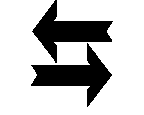 (2) Oznaka „Sustava povratne naknade“OSNOVNA PRAVILA APLICIRANJA1. Minimalna dozvoljena veličina: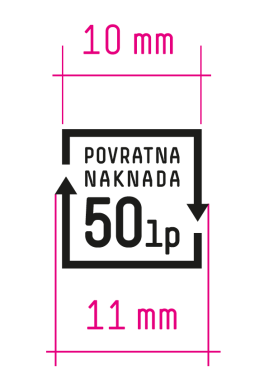 2. Minimalni zaštitni prostor: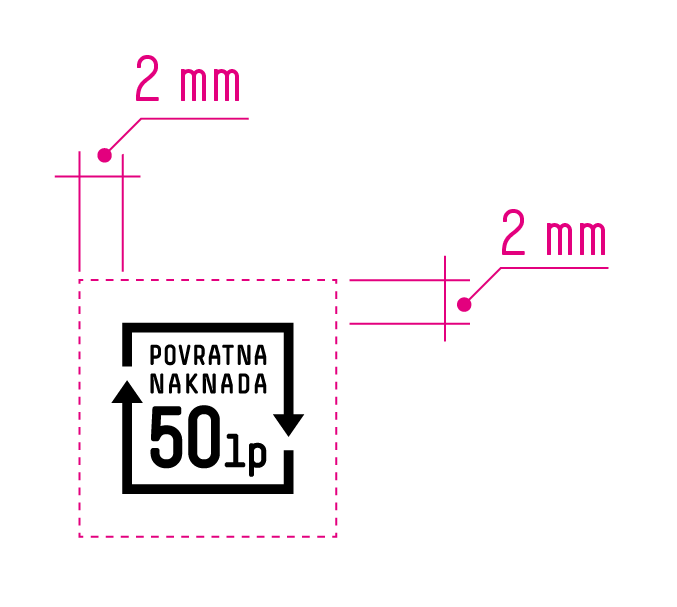 3. Pozitiv i negativ:NAPOMENA: Znak se aplicira u pozitivu ili negativu u najvećem mogućem kontrastu u odnosu na boju pozadine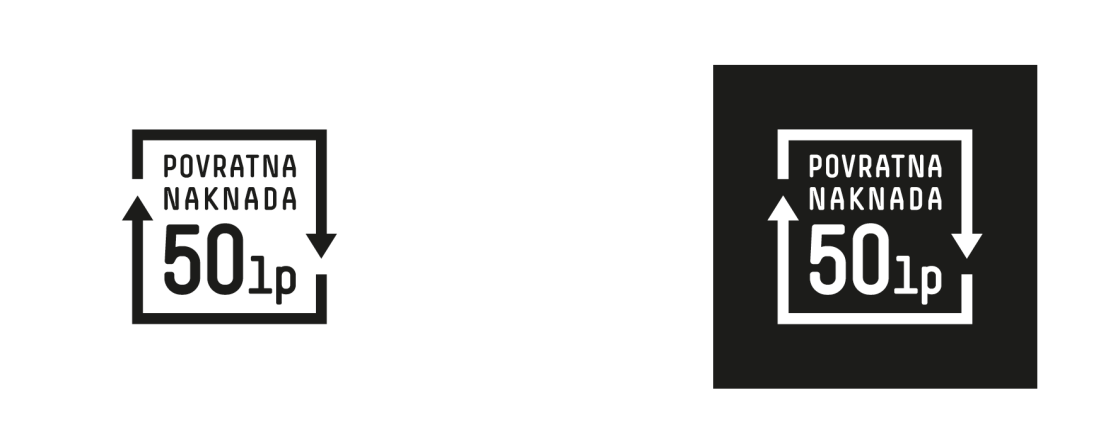 NAPOMENA: oznaka se preuzima u eps-formatu datoteke sa službene internetske stranice Fonda za zaštitu okoliša i energetsku učinkovitost.PRILOG VII.Obrazac AO3 IZVJEŠĆE O VRSTI I KOLIČINI POVRATNE (VIŠEKRATNE) AMBALAŽE STAVLJENE NA TRŽIŠTE NA PODRUČJU REPUBLIKE HRVATSKEPRILOG VIII.Obrazac AO4 IZVJEŠĆE O SAKUPLJENOJ I PREDANOJ NA OPORABU OTPADNOJ AMBALAŽI*Ukupno otpadna plastika i PET u sustavu povratne naknade** Ukupno otpadno staklo i staklo u sustavu povratne naknade*** Ukupno otpadni metal i Al/Fe u sustavu povratne naknadeOsoba odgovorna za točnost podataka:				(Sakupljač)							Ime i prezime							Ime, prezime i potpis odgovorne osobe PRILOG: dokaz o predanim količinama otpadne ambalaže oporabitelju (preslika pratećeg lista za otpad ili dokumenta o prekograničnom prometu otpada i vagarski list oporabitelja) i dokaz da su izvoz i obrada izvezene otpadne ambalaže obavljeni pod uvjetima i u skladu s propisima koje u svezi toga propisuje zakonodavstvo EUPRILOG IX.Obrazac AO5 IZVJEŠĆE DAVATELJA USLUGE PRIKUPLJANJA MIJEŠANOG KOMUNALNOG OTPADA O PRIKUPLJENOM OTPADNOM STAKLU I OTPADNOJ PLASTICIOsoba odgovorna za točnost podataka:			(Davatelj usluge prikupljanja miješanog komunalnog otpada)						Ime i prezime						Ime, prezime i potpis odgovorne osobe PRILOG X.Obrazac AO6 POTVRDA SAKUPLJAČA O PREUZETIM KOLIČINAMA OTPADNE AMBALAŽE OD DAVATELJA USLUGE PRIKUPLJANJA MIJEŠANOG KOMUNALNOG OTPADAOsoba odgovorna za točnost podataka:		            Osoba odgovorna za točnost podataka:(Sakupljač) 					            (Davatelj usluge prikupljanja miješanog komunalnog otpada)Ime i prezime					             Ime i prezimeIme, prezime i potpis odgovorne osobe 			Ime, prezime i potpis odgovorne osobePRILOG XI.Obrazac A07 IZVJEŠĆE O OPORABLJENIM KOLIČINAMA OTPADNE AMBALAŽE (OA)1. Red (C) obuhvaća  podatke o količini reciklirane OA u proizvode, materijale ili tvari za izvornu ili drugu svrhu 2. Red (D) obuhvaća sve ostale vrste materijalne oporabe isključujući recikliranje obuhvaćeno u redu (C)3. Red (E) zbroj redova (C) i (D) 4. Red (H) zbroj redova (E), (F) i (G)5. Red (N) zbroj redova (K), (L) i (M)PRILOG XII.PODACI KOJE JE OBVEZNIK PLAĆANJA NAKNADE GOSPODARENJA OTPADNOM AMBALAŽOM OD PIĆA DUŽAN DOSTAVITIFONDU PRILIKOM PRVOG STAVLJANJA NOVOG PROIZVODA U AMBALAŽI NA TRŽIŠTE NA PODRUČJU REPUBLIKE HRVATSKEStatički podaci (podaci o proizvodu i ambalaži koji su nepromjenjivi)1. vrsta crtičnog koda2. GTIN3. naziv TJ4. naziv robne marke5. opis HJ6. GTIN niže HJ 7. količina u nižoj HJ 8. ciljno tržište9. naziv proizvođača/uvoznika/unosnika10. OIB11. MBS12. sjedište (adresa) obveznika13. naziv proizvođača14. država proizvođača15. naziv vlasnika robne marke16. datum kreiranja17. datum raspoloživosti18. datum deaktivacije TJ19. širina ambalažne jedinice20. visina ambalažne jedinice21. duljina ambalažne jedinice22. neto masa TJ23. sastavnica ambalaže24. masa sastavnice25. materijal sastavnice26. masa ambalaže na ovoj hijerarhijskoj razini27. bruto masa TJ28. da li je TJ osnovna jedinica – da/ne / podaci nisu obavezni29. količina nekodiranih jedinica u TJ / podaci nisu obavezni30. ukupna masa nekodiranih jedinica / podaci nisu obavezni31. materijal ambalaže nekodiranih jedinica / podaci nisu obavezni32. označavanje proizvoda i ambalaže – (da/ne)Korištene kratice:TJ – trgovačka jedinicaHJ – hijerarhijska jedinicaUpute za upisivanje podataka:1. prema utvrđenim GDSN pravilima postoji nekoliko crtičnih kodova koji su prihvatljivi za označavanje, moguće vrijednosti: EAN 13,EAN 8, UPC-A, UPC-E,2. GTIN (engl. – Global Trade Item Number) je normirani identifikacijski broj koji se koristi za jedinstveno i jednoznačno identificiranje trgovačkih jedinica u cijelom svijetu,3. naziv trgovačke jedinice prema odabiru proizvođača, podatak je istovjetan za sve razine,4. komercijalni naziv TJ, prepoznatljivo ime koje koristi vlasnik brenda za jedinstvenu identifikaciju linije proizvoda ili usluga,5. upis podatka o HJ – da li je riječ o paleti, kutiji, gajbi ili jedinično proizvodu. Unosi se HJ na koju se GTIN koristi,6. GTIN pakiranja na nižoj hijerarhijskoj razini, za proizvode u primarnom pakiranju upisuje kosa crta,7. količina proizvoda na nižoj razini, za proizvode u primarnom pakiranju upisuje kosa crta,8. izbor tržišta za TJ, povezuje sinkronizacijska pravila sa global/local, odnosno lokalnim statusom TJ,9. naziv pravne ili fizičke osobe proizvođača, uvoznika ili unosnika, prema sudskom registru,10. osobni identifikacijski broj obveznika,11. matični broj subjekta obveznika,12. sjedište (adresa) tvrtke – obveznika,13. naziv proizvođača; ukoliko je različit od obveznika dostave podataka,14. država proizvođača,15. naziv vlasnika robne marke,16. datum unosa podataka u Registar,17. datum od kojeg su podaci o proizvodu raspoloživi, za proizvode koji su već na tržištu je datum početka važenja Pravilnika,18. datum prestanka distribucije ili proizvodnje proizvoda,19. kao i za stavke 20. i 21. prema GDSN pravilima o mjerenju pakiranja,22. neto masa proizvoda, samo za primarno pakiranje,23. brojčana oznaka sastavnice (prema listi koju sastavlja Fond),24. masa sastavnice, u gramima,25. materijal sastavnice (prema prilogu VI),26. (suma svih stavki 24.),27. ukupna masa proizvoda i ambalaže, u gramima, (suma stavki 26. i 22.),28. definirati TJ kao osnovnu jedinicu, jedinica koja se nalazi u maloprodaji, ukoliko TJ sadrži nekodirane jedinice odgovor je NE – ukoliko su unutar osnovnog pakiranja nekodirane jedinice (npr.: čaj u filter vrećici, kava u vrećici….), za proizvode u primarnom pakiranju upisuje kosa crta.29. TJ može sadržavati nekodirane jedinice koje se nalaze u ambalaži, potrebno je unijeti broj nekodiranih jedinica,30. ukupna masa ambalaže nekodiranih jedinica, u gramima,31. materijal ambalaže nekodiranih jedinica, (prema prilogu VI),32. da li je pakiranje označeno prema prilogu VI.PRILOG XIII.Obrazac AO8 POTVRDA SAKUPLJAČA O PREUZETIM KOLIČINAMA OTPADNE AMBALAŽE OD PIĆA U SUSTAVU POVRATNE NAKNADE OD PRODAVATELJAOsoba odgovorna za točnost podataka:		     Osoba odgovorna za točnost podataka:(Sakupljač)					                   (Prodavatelj/Osoba koja upravlja reciklažnim dvorištem)Ime i prezime					             	 	Ime i prezimeIme, prezime i potpis odgovorne osobe 				Ime, prezime i potpis odgovorne osobeNapomena: Ovjerom podataka o predanim jedinicama ambalažnog otpada od strane prodavatelja ili osobe koja upravlja reciklažnim dvorištem isti ujedno potvrđuju da su upoznati i suglasni s predanom težinom ambalažnog otpada sakupljaču i brojem vreća. Zbog utvrđivanja vjerodostojnosti podataka o predanoj težini ambalažnog otpada, prodavatelj ili osoba koja upravlja reciklažnim dvorištem ima pravo prisustvovati prilikom utvrđivanja težine ambalažnog otpada.PRILOG XIV.Obrazac AO9 IZVJEŠĆE O PREUZETIM KOLIČINAMA OTPADNE AMBALAŽE OD PIĆA U SUSTAVU POVRATNE NAKNADENapomena: Ispunjava prodavatelj/osoba koja upravlja reciklažnim dvorištem (kod preuzimanja otpadne ambalaže putem RVM)Napomena: Ispunjava prodavatelj /osoba koja upravlja reciklažnim dvorištem (kod preuzimanja otpadne ambalaže putem  RVM i ručno)Priložena dokazna dokumentacija: izvod iz blagajne za isplaćenu povratnu naknadu, ovjerena prateća dokumentacija od strane sakupljača (Obrazac AO8)Osoba odgovorna za točnost podataka:				Ime i prezime							 Ime, prezime i potpis odgovorne osobe  							Napomena: Izvješće služi kao zahtjev za povrat sredstava isplaćenih kupcima za vraćenu ambalažu.* Ukoliko se prikupljanje obavlja na više mjesta potrebno je dostaviti popis s adresama lokacija prikupljanja ambalažnog otpada Popis lokacija prikupljanja ambalažnog otpada potrebno je dostaviti jednom kao i prilikom svake naredne promjene popisa lokacija** Zadnje stanje skladišta prodavatelja ili reciklažnog dvorišta - ukupno, evidentirano na dan izrade izvještaja*** Za prikupljene količine ambalažnog otpada putem trgovine na veliko potrebno je dostaviti blagajnički izvještajPRILOG XV.Obrazac AO10IZVJEŠĆE O VRSTI I KOLIČINI JEDNOKRATNE AMBALAŽEPRILOG XVI.Obrazac AO11IZVJEŠĆE O KOLIČINI PROIZVEDENE, IZVEZENE I UVEZENE AMBALAŽE OD PROIZVODAPRILOG XVII.Obrazac AO12 Izvješće o količini proizvedene, sakupljene, obrađene i izvezene otpadne ambalaže1. Podaci o količini reciklirane plastične ambalaže u materijalne svrhe uključuju sve materijale ponovno reciklirane u plastiku 2. Stupac (d) obuhvaća sve vrste recikliranja uključujući organsko recikliranje ali isključujući materijalno recikliranje 3. Stupac (e) mora biti zbroj stupca (c) i (d) 4. Stupac (g) obuhvaća sve postupke oporabe osim recikliranja i energetske oporabe 5. Stupac (i) mora biti zbroj stupaca (e), (f) i (g) i (h)IZVJEŠĆE O VRSTI I KOLIČINI JEDNOKRATNE AMBALAŽEIZVJEŠĆE O VRSTI I KOLIČINI JEDNOKRATNE AMBALAŽEIZVJEŠĆE O VRSTI I KOLIČINI JEDNOKRATNE AMBALAŽEIZVJEŠĆE O VRSTI I KOLIČINI JEDNOKRATNE AMBALAŽEIZVJEŠĆE O VRSTI I KOLIČINI JEDNOKRATNE AMBALAŽEIZVJEŠĆE O VRSTI I KOLIČINI JEDNOKRATNE AMBALAŽEI. PODACI O PROIZVOĐAČU / UVOZNIKU / UNOSNIKU / IZVOZNIKU / IZNOSNIKU Zaokružiti:Zaokružiti:Zaokružiti:Zaokružiti:RAZDOBLJE:I. PODACI O PROIZVOĐAČU / UVOZNIKU / UNOSNIKU / IZVOZNIKU / IZNOSNIKU A1) PROIZVODNJA U RH – MALI PROIZVOĐAČA1) PROIZVODNJA U RH – MALI PROIZVOĐAČA1) PROIZVODNJA U RH – MALI PROIZVOĐAČA1) PROIZVODNJA U RH – MALI PROIZVOĐAČA2) PROIZVODNJA U RH A2) PROIZVODNJA U RH A2) PROIZVODNJA U RH A2) PROIZVODNJA U RH B1) UVOZ/UNOS U RH – MALI PROIZVOĐAČB1) UVOZ/UNOS U RH – MALI PROIZVOĐAČB1) UVOZ/UNOS U RH – MALI PROIZVOĐAČB1) UVOZ/UNOS U RH – MALI PROIZVOĐAČB2) UVOZ/UNOS U RH B2) UVOZ/UNOS U RH B2) UVOZ/UNOS U RH B2) UVOZ/UNOS U RH C) IZVOZ/IZNOSC) IZVOZ/IZNOSC) IZVOZ/IZNOSC) IZVOZ/IZNOSD) POVLAČENJE S TRŽIŠTA RHD) POVLAČENJE S TRŽIŠTA RHD) POVLAČENJE S TRŽIŠTA RHD) POVLAČENJE S TRŽIŠTA RHNaziv obveznika:Naziv obveznika:Naziv obveznika:Naziv obveznika:Naziv obveznika:Naziv obveznika:Adresa:Adresa:Adresa:Adresa:Adresa:Adresa:Osoba za kontakt:Osoba za kontakt:Osoba za kontakt:Osoba za kontakt:Osoba za kontakt:Osoba za kontakt:Telefon:Telefon:Telefon:Telefon:Telefon:Telefon:Faks:Faks:Faks:Faks:Faks:Faks:Email adresa:Email adresa:Email adresa:Email adresa:Email adresa:Email adresa:NKD:NKD:NKD:NKD:NKD:NKD:OIB:OIB:OIB:OIB:OIB:OIB:PODATKE POPUNJAVA PROIZVOĐAČ S POSLOVNIM SJEDIŠTEM U DRUGOJ DRŽAVI ČLANICI EU ILI TREĆOJ ZEMLJIPODATKE POPUNJAVA PROIZVOĐAČ S POSLOVNIM SJEDIŠTEM U DRUGOJ DRŽAVI ČLANICI EU ILI TREĆOJ ZEMLJIPODATKE POPUNJAVA PROIZVOĐAČ S POSLOVNIM SJEDIŠTEM U DRUGOJ DRŽAVI ČLANICI EU ILI TREĆOJ ZEMLJIPODATKE POPUNJAVA PROIZVOĐAČ S POSLOVNIM SJEDIŠTEM U DRUGOJ DRŽAVI ČLANICI EU ILI TREĆOJ ZEMLJIPODATKE POPUNJAVA PROIZVOĐAČ S POSLOVNIM SJEDIŠTEM U DRUGOJ DRŽAVI ČLANICI EU ILI TREĆOJ ZEMLJIPODATKE POPUNJAVA PROIZVOĐAČ S POSLOVNIM SJEDIŠTEM U DRUGOJ DRŽAVI ČLANICI EU ILI TREĆOJ ZEMLJIPODACI O PROIZVOĐAČUPODACI O PROIZVOĐAČUPODACI O PROIZVOĐAČUPODACI O PROIZVOĐAČUPODACI O PROIZVOĐAČUPODACI O PROIZVOĐAČUNaziv obveznika:Naziv obveznika:Naziv obveznika:Naziv obveznika:Naziv obveznika:Naziv obveznika:Adresa:Adresa:Adresa:Adresa:Adresa:Adresa:OIB/PDV identifikacijski broj:OIB/PDV identifikacijski broj:OIB/PDV identifikacijski broj:OIB/PDV identifikacijski broj:OIB/PDV identifikacijski broj:OIB/PDV identifikacijski broj:PODACI O OVLAŠTENOM PREDSTAVNIKU PROIZVOĐAČA U RHPODACI O OVLAŠTENOM PREDSTAVNIKU PROIZVOĐAČA U RHPODACI O OVLAŠTENOM PREDSTAVNIKU PROIZVOĐAČA U RHPODACI O OVLAŠTENOM PREDSTAVNIKU PROIZVOĐAČA U RHPODACI O OVLAŠTENOM PREDSTAVNIKU PROIZVOĐAČA U RHPODACI O OVLAŠTENOM PREDSTAVNIKU PROIZVOĐAČA U RHNaziv ovlaštenog predstavnika:Naziv ovlaštenog predstavnika:Naziv ovlaštenog predstavnika:Naziv ovlaštenog predstavnika:Naziv ovlaštenog predstavnika:Naziv ovlaštenog predstavnika:Adresa:Adresa:Adresa:Adresa:Adresa:Adresa:Osoba za kontakt:Osoba za kontakt:Osoba za kontakt:Osoba za kontakt:Osoba za kontakt:Osoba za kontakt:Telefon:Telefon:Telefon:Telefon:Telefon:Telefon:Faks:Faks:Faks:Faks:Faks:Faks:Email adresa:Email adresa:Email adresa:Email adresa:Email adresa:Email adresa:OIB:OIB:OIB:OIB:OIB:OIB:II. PODACI O VRSTI I KOLIČINI AMBALAŽE OD PIĆA U SUSTAVU POVRATNE NAKNADEII. PODACI O VRSTI I KOLIČINI AMBALAŽE OD PIĆA U SUSTAVU POVRATNE NAKNADEII. PODACI O VRSTI I KOLIČINI AMBALAŽE OD PIĆA U SUSTAVU POVRATNE NAKNADEII. PODACI O VRSTI I KOLIČINI AMBALAŽE OD PIĆA U SUSTAVU POVRATNE NAKNADEII. PODACI O VRSTI I KOLIČINI AMBALAŽE OD PIĆA U SUSTAVU POVRATNE NAKNADEII. PODACI O VRSTI I KOLIČINI AMBALAŽE OD PIĆA U SUSTAVU POVRATNE NAKNADEGTIN PROIZVODA*GTIN PROIZVODA*Količina (kom)Količina (kom)Količina (kom)Količina (kom)III. PODACI O VRSTI I KOLIČINI AMBALAŽE (OSIM AMBALAŽE OD PIĆA NAVEDENE POD TOČKOM II.)III. PODACI O VRSTI I KOLIČINI AMBALAŽE (OSIM AMBALAŽE OD PIĆA NAVEDENE POD TOČKOM II.)III. PODACI O VRSTI I KOLIČINI AMBALAŽE (OSIM AMBALAŽE OD PIĆA NAVEDENE POD TOČKOM II.)III. PODACI O VRSTI I KOLIČINI AMBALAŽE (OSIM AMBALAŽE OD PIĆA NAVEDENE POD TOČKOM II.)III. PODACI O VRSTI I KOLIČINI AMBALAŽE (OSIM AMBALAŽE OD PIĆA NAVEDENE POD TOČKOM II.)III. PODACI O VRSTI I KOLIČINI AMBALAŽE (OSIM AMBALAŽE OD PIĆA NAVEDENE POD TOČKOM II.)Vrsta ambalažnog materijalaVrsta ambalažnog materijalaUKUPNO (kg)UKUPNO (kg)UKUPNO (kom)UKUPNO (kom)Vrsta ambalažnog materijalaVrsta ambalažnog materijalaUKUPNO (kg)UKUPNO (kg)UKUPNO (kom)UKUPNO (kom)METALMETALPAPIR/KARTONPAPIR/KARTONVIŠESLOJNA (KOMPOZITNA) VIŠESLOJNA (KOMPOZITNA) DRVODRVOTEKSTILTEKSTILPLASTIKA (POLIMERI)PLASTIKA (POLIMERI)PLASTIČNE VREĆICE S DEBLJINOM STIJENKE < 15 mikronaPLASTIČNE VREĆICE S DEBLJINOM STIJENKE < 15 mikronaPLASTIČNE VREĆICE S DEBLJINOM STIJENKE ≥ 15 < 50 mikronaPLASTIČNE VREĆICE S DEBLJINOM STIJENKE ≥ 15 < 50 mikronaPLASTIČNE VREĆICE S DEBLJINOM STIJENKE ≥ 50 mikronaPLASTIČNE VREĆICE S DEBLJINOM STIJENKE ≥ 50 mikronaSTAKLOSTAKLOAMBALAŽA KOJA SADRŽI OPASNE TVARIAMBALAŽA KOJA SADRŽI OPASNE TVARI*GTIN se unosi u Registar prilikom prvog stavljanja novog pića na tržište*GTIN se unosi u Registar prilikom prvog stavljanja novog pića na tržište*GTIN se unosi u Registar prilikom prvog stavljanja novog pića na tržišteIme, prezime i potpis odgovorne osobeIme, prezime i potpis odgovorne osobeIme, prezime i potpis odgovorne osobeMjesto:Mjesto:Mjesto:Datum:Datum:Datum:Dostaviti:Dostaviti:Dostaviti:Fond za zaštitu okoliša i energetsku učinkovitostFond za zaštitu okoliša i energetsku učinkovitostFond za zaštitu okoliša i energetsku učinkovitostAdresaAdresaAdresaOznaka hrvatske normeNaslov hrvatske normeOznaka
europske
normeNaslov europske normeHRN EN13427:2007Ambalaža – Zahtjevi za upotrebu europskih norma u području ambalaže i ambalažnog otpada (EN 13427:2004) EN13427:2004Packaging – Requirements for the use of European Standards in the field of packaging and packaging waste HRN EN13428:2007Ambalaža – Zahtjevi specifični za proizvodnju i sastav ambalaže – Preventivne mjere za smanjenje potrošnje resursa (EN 13428:2004)EN13428:2004Packaging – Requirements specific to manufacturing and composition – Prevention by source reduction HRN EN13429:2007Ambalaža – Ponovna uporaba (EN 13429:2004) EN13429:2004Packaging – ReuseHRN EN13430:2007Ambalaža – Zahtjevi za oporabu ambalaže materijalnim recikliranjem (EN 13430:2004)EN13430:2004Packaging – Requirements for packaging recoverable by material recyclingHRN EN13431:2007Ambalaža – Zahtjevi za oporabu ambalaže energijskom oporabom, uključujući specifikacije donje ogrjevne vrijednosti (Hu) (EN 13431:2004)EN13431:2004Packaging – Requirements for packaging recoverable in the form of energy recovery, including specification of minimum inferior calorific valueHRN EN13432:2003Ambalaža – Zahtjevi za oporabivost ambalaže kompostiranjem i biorazgradnjom – Sheme ispitivanja i kriteriji prihvatljivosti ambalaže (EN 13432:2000)EN13432:2000Packaging – Requirements for packaging recoverable through composting and biodegradation – Test scheme and evaluation criteria for the final acceptance of packagingIZVJEŠĆE O VRSTI I KOLIČINI PROIZVEDENE I/ILI UVEZENE AMBALAŽE STAVLJENE NA TRŽIŠTE NA PODRUČJU REPUBLIKE HRVATSKEIZVJEŠĆE O VRSTI I KOLIČINI PROIZVEDENE I/ILI UVEZENE AMBALAŽE STAVLJENE NA TRŽIŠTE NA PODRUČJU REPUBLIKE HRVATSKEIZVJEŠĆE O VRSTI I KOLIČINI PROIZVEDENE I/ILI UVEZENE AMBALAŽE STAVLJENE NA TRŽIŠTE NA PODRUČJU REPUBLIKE HRVATSKEIZVJEŠĆE O VRSTI I KOLIČINI PROIZVEDENE I/ILI UVEZENE AMBALAŽE STAVLJENE NA TRŽIŠTE NA PODRUČJU REPUBLIKE HRVATSKEIZVJEŠĆE O VRSTI I KOLIČINI PROIZVEDENE I/ILI UVEZENE AMBALAŽE STAVLJENE NA TRŽIŠTE NA PODRUČJU REPUBLIKE HRVATSKEIZVJEŠĆE O VRSTI I KOLIČINI PROIZVEDENE I/ILI UVEZENE AMBALAŽE STAVLJENE NA TRŽIŠTE NA PODRUČJU REPUBLIKE HRVATSKEIZVJEŠĆE O VRSTI I KOLIČINI PROIZVEDENE I/ILI UVEZENE AMBALAŽE STAVLJENE NA TRŽIŠTE NA PODRUČJU REPUBLIKE HRVATSKEIZVJEŠĆE O VRSTI I KOLIČINI PROIZVEDENE I/ILI UVEZENE AMBALAŽE STAVLJENE NA TRŽIŠTE NA PODRUČJU REPUBLIKE HRVATSKEI. PODACI O AMBALAŽERUI. PODACI O AMBALAŽERUI. PODACI O AMBALAŽERUI. PODACI O AMBALAŽERURAZDOBLJE:RAZDOBLJE:RAZDOBLJE:RAZDOBLJE:ProizvođačProizvođačProizvođačProizvođačProizvođačProizvođačProizvođačProizvođačAdresaAdresaAdresaAdresaAdresaAdresaAdresaAdresaKontakt osoba:Kontakt osoba:Kontakt osoba:Kontakt osoba:Kontakt osoba:Kontakt osoba:Kontakt osoba:Kontakt osoba:TelTelTelTelTelTelTelTelEmail adresa:Email adresa:Email adresa:Email adresa:Email adresa:Email adresa:Email adresa:Email adresa:OIBOIBOIBOIBOIBOIBOIBOIBII. PODACI O VRSTI I KOLIČINI PROIZVEDENE I/ILI UVEZENE AMBALAŽESTAVLJENE NA TRŽIŠTE NA PODRUČJU REPUBLIKE HRVATSKEII. PODACI O VRSTI I KOLIČINI PROIZVEDENE I/ILI UVEZENE AMBALAŽESTAVLJENE NA TRŽIŠTE NA PODRUČJU REPUBLIKE HRVATSKEII. PODACI O VRSTI I KOLIČINI PROIZVEDENE I/ILI UVEZENE AMBALAŽESTAVLJENE NA TRŽIŠTE NA PODRUČJU REPUBLIKE HRVATSKEII. PODACI O VRSTI I KOLIČINI PROIZVEDENE I/ILI UVEZENE AMBALAŽESTAVLJENE NA TRŽIŠTE NA PODRUČJU REPUBLIKE HRVATSKEII. PODACI O VRSTI I KOLIČINI PROIZVEDENE I/ILI UVEZENE AMBALAŽESTAVLJENE NA TRŽIŠTE NA PODRUČJU REPUBLIKE HRVATSKEII. PODACI O VRSTI I KOLIČINI PROIZVEDENE I/ILI UVEZENE AMBALAŽESTAVLJENE NA TRŽIŠTE NA PODRUČJU REPUBLIKE HRVATSKEII. PODACI O VRSTI I KOLIČINI PROIZVEDENE I/ILI UVEZENE AMBALAŽESTAVLJENE NA TRŽIŠTE NA PODRUČJU REPUBLIKE HRVATSKEII. PODACI O VRSTI I KOLIČINI PROIZVEDENE I/ILI UVEZENE AMBALAŽESTAVLJENE NA TRŽIŠTE NA PODRUČJU REPUBLIKE HRVATSKEVrsta ambalažnog materijalaUKUPNO (kg)UKUPNO (kg)UKUPNO (kom)UKUPNO (kom)Isporučeno kupcuIsporučeno kupcuIsporučeno kupcuVrsta ambalažnog materijalaUKUPNO (kg)UKUPNO (kg)UKUPNO (kom)UKUPNO (kom)Naziv kupcaKoličinaKoličinaVrsta ambalažnog materijalaUKUPNO (kg)UKUPNO (kg)UKUPNO (kom)UKUPNO (kom)Naziv kupcakgkomPET (boce i predoblici za boce)AL-LIMENKEFE-LIMENKEPAPIR/KARTONVIŠESLOJNA (KOMPOZITNA)DRVOTEKSTILPLASTIKA (POLIMERI)PLASTIČNE VREĆICE S DEBLJINOM STIJENKE < 15 mikronaPLASTIČNE VREĆICE S DEBLJINOM STIJENKE ≥ 15 < 50 mikronaPLASTIČNE VREĆICE S DEBLJINOM STIJENKE ≥ 50 mikronaSTAKLOMjesto:Datum:Ime, prezime i potpis odgovorne osobe Ime, prezime i potpis odgovorne osobe Ime, prezime i potpis odgovorne osobe Ime, prezime i potpis odgovorne osobe Ime, prezime i potpis odgovorne osobe Dostaviti:Fond za zaštitu okoliša i energetsku učinkovitostFond za zaštitu okoliša i energetsku učinkovitostFond za zaštitu okoliša i energetsku učinkovitostAdresa Adresa I. PODACI O PROIZVOĐAČU / UVOZNIKU / UNOSNIKU Zaokružiti: A) PROIZVODNJA U RH B) UVOZ/UNOS U RH  Zaokružiti: A) PROIZVODNJA U RH B) UVOZ/UNOS U RH  RAZDOBLJE:RAZDOBLJE:ProizvođačProizvođačProizvođačProizvođačProizvođačAdresaAdresaAdresaAdresaAdresaKontaktKontaktKontaktKontaktKontaktTelTelTelTelTelOIBOIBOIBOIBOIBII. PODACI O VRSTI I KOLIČINI POVRATNE (VIŠEKRATNE) AMBALAŽE STAVLJENE NA TRŽIŠTE RH II. PODACI O VRSTI I KOLIČINI POVRATNE (VIŠEKRATNE) AMBALAŽE STAVLJENE NA TRŽIŠTE RH II. PODACI O VRSTI I KOLIČINI POVRATNE (VIŠEKRATNE) AMBALAŽE STAVLJENE NA TRŽIŠTE RH II. PODACI O VRSTI I KOLIČINI POVRATNE (VIŠEKRATNE) AMBALAŽE STAVLJENE NA TRŽIŠTE RH II. PODACI O VRSTI I KOLIČINI POVRATNE (VIŠEKRATNE) AMBALAŽE STAVLJENE NA TRŽIŠTE RH Novonabavljena ambalažaAmbalaža predana obrađivačuAmbalaža predana obrađivačuRazlika Vrsta ambalažnog materijalaUKUPNO (kg)UKUPNO (kg)UKUPNO (kg)UKUPNO (kg)METAL (AL)METAL (FE)DRVOPLASTIKA (POLIMERI)STAKLOTEKSTILMjesto:Ime, prezime i potpis odgovorne osobe Ime, prezime i potpis odgovorne osobe Datum:Dostaviti:Fond za zaštitu okoliša i energetsku učinkovitostAdresa ZA MJESEC:ZA MJESEC:ZA MJESEC:___________________________ ___________________________ ___________________________ ___________________________ ___________________________ ___________________________ ___________________________ ___________________________ ___________________________ ___________________________ ___________________________ Datum i mjesto dokumenta:Datum i mjesto dokumenta:Datum i mjesto dokumenta:Datum i mjesto dokumenta:Datum i mjesto dokumenta:Datum i mjesto dokumenta:Datum i mjesto dokumenta:Datum i mjesto dokumenta:Datum i mjesto dokumenta:Datum i mjesto dokumenta:Datum i mjesto dokumenta:Datum i mjesto dokumenta:Datum i mjesto dokumenta:Datum i mjesto dokumenta:Datum i mjesto dokumenta:Datum i mjesto dokumenta:GODINA:GODINA:GODINA:___________________________ ___________________________ ___________________________ ___________________________ ___________________________ ___________________________ ___________________________ ___________________________ ___________________________ ___________________________ ___________________________ ________________________________________________________________________________________________________________________________________________________________________________________________________________________________________________________________________________________________________________________________________________________________________________________________________________________________________________________________________________________________________________________________________________________________   I. PODACI O SAKUPLJAČU   I. PODACI O SAKUPLJAČU   I. PODACI O SAKUPLJAČU   I. PODACI O SAKUPLJAČU   I. PODACI O SAKUPLJAČU   I. PODACI O SAKUPLJAČU   I. PODACI O SAKUPLJAČU   I. PODACI O SAKUPLJAČU   I. PODACI O SAKUPLJAČU   I. PODACI O SAKUPLJAČU   I. PODACI O SAKUPLJAČU   I. PODACI O SAKUPLJAČU   I. PODACI O SAKUPLJAČU   I. PODACI O SAKUPLJAČU   I. PODACI O SAKUPLJAČU   I. PODACI O SAKUPLJAČU   I. PODACI O SAKUPLJAČU   I. PODACI O SAKUPLJAČU   I. PODACI O SAKUPLJAČU   I. PODACI O SAKUPLJAČU   I. PODACI O SAKUPLJAČU   I. PODACI O SAKUPLJAČU   I. PODACI O SAKUPLJAČU   I. PODACI O SAKUPLJAČU   I. PODACI O SAKUPLJAČU   I. PODACI O SAKUPLJAČU   I. PODACI O SAKUPLJAČU   I. PODACI O SAKUPLJAČU   I. PODACI O SAKUPLJAČU   I. PODACI O SAKUPLJAČU   I. PODACI O SAKUPLJAČU   I. PODACI O SAKUPLJAČU   I. PODACI O SAKUPLJAČU   I. PODACI O SAKUPLJAČU   I. PODACI O SAKUPLJAČUNaziv:Naziv:Naziv:Naziv:Naziv:Naziv:  Tel/fax:  Tel/fax:  Tel/fax:Adresa sjedišta tvrtke:Adresa sjedišta tvrtke:Adresa sjedišta tvrtke:Adresa sjedišta tvrtke:Adresa sjedišta tvrtke:Adresa sjedišta tvrtke:Adresa sjedišta tvrtke:Adresa sjedišta tvrtke:Adresa sjedišta tvrtke:Adresa sjedišta tvrtke:  OIB:  OIB:  OIB:  IBAN:  IBAN:  IBAN:Osoba za kontakt:Osoba za kontakt:Osoba za kontakt:Osoba za kontakt:Osoba za kontakt:Osoba za kontakt:Osoba za kontakt:Osoba za kontakt:Osoba za kontakt:Osoba za kontakt:  Email:  Email:  Email:II. PODACI O SAKUPLJENOJ OTPADNOJ AMBALAŽI U SUSTAVU POVRATNE NAKNADE (PREUZETA OD POTROŠAČA RUČNO I PUTEM AUTOMATIZIRANIH UREĐAJA)II. PODACI O SAKUPLJENOJ OTPADNOJ AMBALAŽI U SUSTAVU POVRATNE NAKNADE (PREUZETA OD POTROŠAČA RUČNO I PUTEM AUTOMATIZIRANIH UREĐAJA)II. PODACI O SAKUPLJENOJ OTPADNOJ AMBALAŽI U SUSTAVU POVRATNE NAKNADE (PREUZETA OD POTROŠAČA RUČNO I PUTEM AUTOMATIZIRANIH UREĐAJA)II. PODACI O SAKUPLJENOJ OTPADNOJ AMBALAŽI U SUSTAVU POVRATNE NAKNADE (PREUZETA OD POTROŠAČA RUČNO I PUTEM AUTOMATIZIRANIH UREĐAJA)II. PODACI O SAKUPLJENOJ OTPADNOJ AMBALAŽI U SUSTAVU POVRATNE NAKNADE (PREUZETA OD POTROŠAČA RUČNO I PUTEM AUTOMATIZIRANIH UREĐAJA)II. PODACI O SAKUPLJENOJ OTPADNOJ AMBALAŽI U SUSTAVU POVRATNE NAKNADE (PREUZETA OD POTROŠAČA RUČNO I PUTEM AUTOMATIZIRANIH UREĐAJA)II. PODACI O SAKUPLJENOJ OTPADNOJ AMBALAŽI U SUSTAVU POVRATNE NAKNADE (PREUZETA OD POTROŠAČA RUČNO I PUTEM AUTOMATIZIRANIH UREĐAJA)II. PODACI O SAKUPLJENOJ OTPADNOJ AMBALAŽI U SUSTAVU POVRATNE NAKNADE (PREUZETA OD POTROŠAČA RUČNO I PUTEM AUTOMATIZIRANIH UREĐAJA)II. PODACI O SAKUPLJENOJ OTPADNOJ AMBALAŽI U SUSTAVU POVRATNE NAKNADE (PREUZETA OD POTROŠAČA RUČNO I PUTEM AUTOMATIZIRANIH UREĐAJA)II. PODACI O SAKUPLJENOJ OTPADNOJ AMBALAŽI U SUSTAVU POVRATNE NAKNADE (PREUZETA OD POTROŠAČA RUČNO I PUTEM AUTOMATIZIRANIH UREĐAJA)II. PODACI O SAKUPLJENOJ OTPADNOJ AMBALAŽI U SUSTAVU POVRATNE NAKNADE (PREUZETA OD POTROŠAČA RUČNO I PUTEM AUTOMATIZIRANIH UREĐAJA)II. PODACI O SAKUPLJENOJ OTPADNOJ AMBALAŽI U SUSTAVU POVRATNE NAKNADE (PREUZETA OD POTROŠAČA RUČNO I PUTEM AUTOMATIZIRANIH UREĐAJA)II. PODACI O SAKUPLJENOJ OTPADNOJ AMBALAŽI U SUSTAVU POVRATNE NAKNADE (PREUZETA OD POTROŠAČA RUČNO I PUTEM AUTOMATIZIRANIH UREĐAJA)II. PODACI O SAKUPLJENOJ OTPADNOJ AMBALAŽI U SUSTAVU POVRATNE NAKNADE (PREUZETA OD POTROŠAČA RUČNO I PUTEM AUTOMATIZIRANIH UREĐAJA)II. PODACI O SAKUPLJENOJ OTPADNOJ AMBALAŽI U SUSTAVU POVRATNE NAKNADE (PREUZETA OD POTROŠAČA RUČNO I PUTEM AUTOMATIZIRANIH UREĐAJA)II. PODACI O SAKUPLJENOJ OTPADNOJ AMBALAŽI U SUSTAVU POVRATNE NAKNADE (PREUZETA OD POTROŠAČA RUČNO I PUTEM AUTOMATIZIRANIH UREĐAJA)II. PODACI O SAKUPLJENOJ OTPADNOJ AMBALAŽI U SUSTAVU POVRATNE NAKNADE (PREUZETA OD POTROŠAČA RUČNO I PUTEM AUTOMATIZIRANIH UREĐAJA)II. PODACI O SAKUPLJENOJ OTPADNOJ AMBALAŽI U SUSTAVU POVRATNE NAKNADE (PREUZETA OD POTROŠAČA RUČNO I PUTEM AUTOMATIZIRANIH UREĐAJA)II. PODACI O SAKUPLJENOJ OTPADNOJ AMBALAŽI U SUSTAVU POVRATNE NAKNADE (PREUZETA OD POTROŠAČA RUČNO I PUTEM AUTOMATIZIRANIH UREĐAJA)II. PODACI O SAKUPLJENOJ OTPADNOJ AMBALAŽI U SUSTAVU POVRATNE NAKNADE (PREUZETA OD POTROŠAČA RUČNO I PUTEM AUTOMATIZIRANIH UREĐAJA)II. PODACI O SAKUPLJENOJ OTPADNOJ AMBALAŽI U SUSTAVU POVRATNE NAKNADE (PREUZETA OD POTROŠAČA RUČNO I PUTEM AUTOMATIZIRANIH UREĐAJA)II. PODACI O SAKUPLJENOJ OTPADNOJ AMBALAŽI U SUSTAVU POVRATNE NAKNADE (PREUZETA OD POTROŠAČA RUČNO I PUTEM AUTOMATIZIRANIH UREĐAJA)II. PODACI O SAKUPLJENOJ OTPADNOJ AMBALAŽI U SUSTAVU POVRATNE NAKNADE (PREUZETA OD POTROŠAČA RUČNO I PUTEM AUTOMATIZIRANIH UREĐAJA)II. PODACI O SAKUPLJENOJ OTPADNOJ AMBALAŽI U SUSTAVU POVRATNE NAKNADE (PREUZETA OD POTROŠAČA RUČNO I PUTEM AUTOMATIZIRANIH UREĐAJA)II. PODACI O SAKUPLJENOJ OTPADNOJ AMBALAŽI U SUSTAVU POVRATNE NAKNADE (PREUZETA OD POTROŠAČA RUČNO I PUTEM AUTOMATIZIRANIH UREĐAJA)II. PODACI O SAKUPLJENOJ OTPADNOJ AMBALAŽI U SUSTAVU POVRATNE NAKNADE (PREUZETA OD POTROŠAČA RUČNO I PUTEM AUTOMATIZIRANIH UREĐAJA)II. PODACI O SAKUPLJENOJ OTPADNOJ AMBALAŽI U SUSTAVU POVRATNE NAKNADE (PREUZETA OD POTROŠAČA RUČNO I PUTEM AUTOMATIZIRANIH UREĐAJA)II. PODACI O SAKUPLJENOJ OTPADNOJ AMBALAŽI U SUSTAVU POVRATNE NAKNADE (PREUZETA OD POTROŠAČA RUČNO I PUTEM AUTOMATIZIRANIH UREĐAJA)II. PODACI O SAKUPLJENOJ OTPADNOJ AMBALAŽI U SUSTAVU POVRATNE NAKNADE (PREUZETA OD POTROŠAČA RUČNO I PUTEM AUTOMATIZIRANIH UREĐAJA)II. PODACI O SAKUPLJENOJ OTPADNOJ AMBALAŽI U SUSTAVU POVRATNE NAKNADE (PREUZETA OD POTROŠAČA RUČNO I PUTEM AUTOMATIZIRANIH UREĐAJA)II. PODACI O SAKUPLJENOJ OTPADNOJ AMBALAŽI U SUSTAVU POVRATNE NAKNADE (PREUZETA OD POTROŠAČA RUČNO I PUTEM AUTOMATIZIRANIH UREĐAJA)II. PODACI O SAKUPLJENOJ OTPADNOJ AMBALAŽI U SUSTAVU POVRATNE NAKNADE (PREUZETA OD POTROŠAČA RUČNO I PUTEM AUTOMATIZIRANIH UREĐAJA)II. PODACI O SAKUPLJENOJ OTPADNOJ AMBALAŽI U SUSTAVU POVRATNE NAKNADE (PREUZETA OD POTROŠAČA RUČNO I PUTEM AUTOMATIZIRANIH UREĐAJA)II. PODACI O SAKUPLJENOJ OTPADNOJ AMBALAŽI U SUSTAVU POVRATNE NAKNADE (PREUZETA OD POTROŠAČA RUČNO I PUTEM AUTOMATIZIRANIH UREĐAJA)II. PODACI O SAKUPLJENOJ OTPADNOJ AMBALAŽI U SUSTAVU POVRATNE NAKNADE (PREUZETA OD POTROŠAČA RUČNO I PUTEM AUTOMATIZIRANIH UREĐAJA)II. PODACI O SAKUPLJENOJ OTPADNOJ AMBALAŽI U SUSTAVU POVRATNE NAKNADE (PREUZETA OD POTROŠAČA RUČNO I PUTEM AUTOMATIZIRANIH UREĐAJA)II. PODACI O SAKUPLJENOJ OTPADNOJ AMBALAŽI U SUSTAVU POVRATNE NAKNADE (PREUZETA OD POTROŠAČA RUČNO I PUTEM AUTOMATIZIRANIH UREĐAJA)II. PODACI O SAKUPLJENOJ OTPADNOJ AMBALAŽI U SUSTAVU POVRATNE NAKNADE (PREUZETA OD POTROŠAČA RUČNO I PUTEM AUTOMATIZIRANIH UREĐAJA)II. PODACI O SAKUPLJENOJ OTPADNOJ AMBALAŽI U SUSTAVU POVRATNE NAKNADE (PREUZETA OD POTROŠAČA RUČNO I PUTEM AUTOMATIZIRANIH UREĐAJA)NAZIV I SJEDIŠTE PRODAVATELJA /RECIKLAŽNOG DVORIŠTANAZIV I SJEDIŠTE PRODAVATELJA /RECIKLAŽNOG DVORIŠTANAZIV I SJEDIŠTE PRODAVATELJA /RECIKLAŽNOG DVORIŠTANAZIV I SJEDIŠTE PRODAVATELJA /RECIKLAŽNOG DVORIŠTAVRSTA OTPADNE AMBALAŽEVRSTA OTPADNE AMBALAŽEVRSTA OTPADNE AMBALAŽEVRSTA OTPADNE AMBALAŽEVRSTA OTPADNE AMBALAŽEVRSTA OTPADNE AMBALAŽEVRSTA OTPADNE AMBALAŽEVRSTA OTPADNE AMBALAŽEVRSTA OTPADNE AMBALAŽEVRSTA OTPADNE AMBALAŽEVRSTA OTPADNE AMBALAŽEVRSTA OTPADNE AMBALAŽEVRSTA OTPADNE AMBALAŽEVRSTA OTPADNE AMBALAŽEVRSTA OTPADNE AMBALAŽEVRSTA OTPADNE AMBALAŽEVRSTA OTPADNE AMBALAŽEVRSTA OTPADNE AMBALAŽEVRSTA OTPADNE AMBALAŽEVRSTA OTPADNE AMBALAŽEVRSTA OTPADNE AMBALAŽEVRSTA OTPADNE AMBALAŽEVRSTA OTPADNE AMBALAŽEVRSTA OTPADNE AMBALAŽEVRSTA OTPADNE AMBALAŽEVRSTA OTPADNE AMBALAŽEVRSTA OTPADNE AMBALAŽEVRSTA OTPADNE AMBALAŽEVRSTA OTPADNE AMBALAŽEVRSTA OTPADNE AMBALAŽEVRSTA OTPADNE AMBALAŽEVRSTA OTPADNE AMBALAŽEVRSTA OTPADNE AMBALAŽEVRSTA OTPADNE AMBALAŽEVRSTA OTPADNE AMBALAŽENAZIV I SJEDIŠTE PRODAVATELJA /RECIKLAŽNOG DVORIŠTANAZIV I SJEDIŠTE PRODAVATELJA /RECIKLAŽNOG DVORIŠTANAZIV I SJEDIŠTE PRODAVATELJA /RECIKLAŽNOG DVORIŠTANAZIV I SJEDIŠTE PRODAVATELJA /RECIKLAŽNOG DVORIŠTAPETPETPETPETPETPETPETPETPETPETPETSTAKLOSTAKLOSTAKLOSTAKLOSTAKLOSTAKLOSTAKLOSTAKLOSTAKLOSTAKLOSTAKLOSTAKLOSTAKLOSTAKLOAL/FEAL/FEAL/FEAL/FEAL/FEAL/FEAL/FEAL/FEAL/FEAL/FENAZIV I SJEDIŠTE PRODAVATELJA /RECIKLAŽNOG DVORIŠTANAZIV I SJEDIŠTE PRODAVATELJA /RECIKLAŽNOG DVORIŠTANAZIV I SJEDIŠTE PRODAVATELJA /RECIKLAŽNOG DVORIŠTANAZIV I SJEDIŠTE PRODAVATELJA /RECIKLAŽNOG DVORIŠTABR.VREĆA/ SPREMNIKABR.VREĆA/ SPREMNIKABR.VREĆA/ SPREMNIKABR.VREĆA/ SPREMNIKABR.VREĆA/ SPREMNIKAKGKGKGKGKGKGBR.VREĆA/ SPREMNIKABR.VREĆA/ SPREMNIKABR.VREĆA/ SPREMNIKABR.VREĆA/ SPREMNIKABR.VREĆA/ SPREMNIKABR.VREĆA/ SPREMNIKABR.VREĆA/ SPREMNIKABR.VREĆA/ SPREMNIKABR.VREĆA/ SPREMNIKAKGKGKGKGKGBR.VREĆA/ SPREMNIKABR.VREĆA/ SPREMNIKABR.VREĆA/ SPREMNIKABR.VREĆA/ SPREMNIKAKGKGKGKGKGKGNAZIV I SJEDIŠTE PRODAVATELJA /RECIKLAŽNOG DVORIŠTANAZIV I SJEDIŠTE PRODAVATELJA /RECIKLAŽNOG DVORIŠTANAZIV I SJEDIŠTE PRODAVATELJA /RECIKLAŽNOG DVORIŠTANAZIV I SJEDIŠTE PRODAVATELJA /RECIKLAŽNOG DVORIŠTARVMRVMRVMRUČNORUČNORVMRVMRVMRUČNORUČNORUČNORVMRVMRVMRVMRUČNO RUČNO RUČNO RUČNO RUČNO RVMRVMRUČNORUČNORUČNORVMRUČNORUČNORUČNORVMRVMRVMRVMRUČNORUČNOUKUPNOUKUPNOUKUPNOUKUPNOUKUPNO (KG)UKUPNO (KG)UKUPNO (KG)UKUPNO (KG)III. PODACI O OTPADNOJ AMBALAŽI U SUSTAVU POVRATNE NAKNADE PREDANOJ OPORABITELJUIII. PODACI O OTPADNOJ AMBALAŽI U SUSTAVU POVRATNE NAKNADE PREDANOJ OPORABITELJUIII. PODACI O OTPADNOJ AMBALAŽI U SUSTAVU POVRATNE NAKNADE PREDANOJ OPORABITELJUIII. PODACI O OTPADNOJ AMBALAŽI U SUSTAVU POVRATNE NAKNADE PREDANOJ OPORABITELJUIII. PODACI O OTPADNOJ AMBALAŽI U SUSTAVU POVRATNE NAKNADE PREDANOJ OPORABITELJUVRSTA OTPADNE AMBALAŽENAZIV OPORABITELJA PREDANO OPORABITELJUPREDANO OPORABITELJUUKUPNO NA SKLADIŠTU SAKUPLJAČA (KG) VRSTA OTPADNE AMBALAŽENAZIV OPORABITELJA BROJ VREĆA/SPREMNIKAKGUKUPNO NA SKLADIŠTU SAKUPLJAČA (KG) PETPETPETUKUPNO PETSTAKLOSTAKLOSTAKLOUKUPNO STAKLOAL-FE LIMENKEAL-FE LIMENKEAL-FE LIMENKEUKUPNO AL/FEIV. PODACI O PREUZETOJ OTPADNOJ PLASTICI I OTPADNOM STAKLU OD DAVATELJA USLUGA PRIKUPLJANJA MIJEŠANOG KOMUNALNOG OTPADAIV. PODACI O PREUZETOJ OTPADNOJ PLASTICI I OTPADNOM STAKLU OD DAVATELJA USLUGA PRIKUPLJANJA MIJEŠANOG KOMUNALNOG OTPADAIV. PODACI O PREUZETOJ OTPADNOJ PLASTICI I OTPADNOM STAKLU OD DAVATELJA USLUGA PRIKUPLJANJA MIJEŠANOG KOMUNALNOG OTPADAIV. PODACI O PREUZETOJ OTPADNOJ PLASTICI I OTPADNOM STAKLU OD DAVATELJA USLUGA PRIKUPLJANJA MIJEŠANOG KOMUNALNOG OTPADAIV. PODACI O PREUZETOJ OTPADNOJ PLASTICI I OTPADNOM STAKLU OD DAVATELJA USLUGA PRIKUPLJANJA MIJEŠANOG KOMUNALNOG OTPADAIV. PODACI O PREUZETOJ OTPADNOJ PLASTICI I OTPADNOM STAKLU OD DAVATELJA USLUGA PRIKUPLJANJA MIJEŠANOG KOMUNALNOG OTPADAVRSTA OTPADNE AMBALAŽENAZIV DAVATELJA USLUGA PRIKUPLJANJA MIJEŠANOG KOMUNALNOG OTPADAPREUZETO (KG)NAZIV OPORABITELJAPREDANO OPORABITELJU (KG)UKUPNO NA SKLADIŠTU SAKUPLJAČA (KG) PLASTIKAPLASTIKAPLASTIKAUKUPNO PLASTIKASTAKLOSTAKLOSTAKLOUKUPNO STAKLOV. PODACI O SAKUPLJENOJ OTPADNOJ AMBALAŽI  PUTEM VLASTITE SAKUPLJAČKE MREŽEV. PODACI O SAKUPLJENOJ OTPADNOJ AMBALAŽI  PUTEM VLASTITE SAKUPLJAČKE MREŽEV. PODACI O SAKUPLJENOJ OTPADNOJ AMBALAŽI  PUTEM VLASTITE SAKUPLJAČKE MREŽEV. PODACI O SAKUPLJENOJ OTPADNOJ AMBALAŽI  PUTEM VLASTITE SAKUPLJAČKE MREŽEV. PODACI O SAKUPLJENOJ OTPADNOJ AMBALAŽI  PUTEM VLASTITE SAKUPLJAČKE MREŽEVRSTA OTPADNE AMBALAŽESAKUPLJENO (KG)NAZIV OPORABITELJAPREDANO OPORABITELJU (KG)UKUPNO NA SKLADIŠTU SAKUPLJAČA (KG) PLASTIKAPLASTIKAPLASTIKAUKUPNO PLASTIKASTAKLOSTAKLOSTAKLOUKUPNO STAKLOMETALMETALMETALUKUPNO METALTEKSTILTEKSTILTEKSTILUKUPNO TEKSTILDRVODRVODRVOUKUPNO DRVOPAPIR I KARTONPAPIR I KARTONPAPIR I KARTONUKUPNO PAPIR I KARTONVIŠESLOJNA (KOMPOZITNA) VIŠESLOJNA (KOMPOZITNA) VIŠESLOJNA (KOMPOZITNA) UKUPNO VIŠESLOJNA (KOMPOZITNA)OSTALOOSTALOOSTALOUKUPNO OSTALOVI. PODACI O SAKUPLJENOJ KOLIČINI OTPADNE AMBALAŽE ONEČIŠĆENE OPASNIM TVARIMAVI. PODACI O SAKUPLJENOJ KOLIČINI OTPADNE AMBALAŽE ONEČIŠĆENE OPASNIM TVARIMAVI. PODACI O SAKUPLJENOJ KOLIČINI OTPADNE AMBALAŽE ONEČIŠĆENE OPASNIM TVARIMAVI. PODACI O SAKUPLJENOJ KOLIČINI OTPADNE AMBALAŽE ONEČIŠĆENE OPASNIM TVARIMAVI. PODACI O SAKUPLJENOJ KOLIČINI OTPADNE AMBALAŽE ONEČIŠĆENE OPASNIM TVARIMASAKUPLJENA KOLIČINA(KG)NAZIV OPORABITELJAPREDANO OPORABITELJU(KG)UKUPNO NA SKLADIŠTU SAKUPLJAČA (KG) OTPADNA AMBALAŽA ONEČIŠĆENA OPASNIM TVARIMAOTPADNA AMBALAŽA ONEČIŠĆENA OPASNIM TVARIMAUKUPNO VII. PODACI O UKUPNO SAKUPLJENOJ I PREDANOJ OPORABITELJU OTPADNOJ AMBALAŽI  PO VRSTI MATERIJALA (II. + III. + IV. + V. + VI.)VII. PODACI O UKUPNO SAKUPLJENOJ I PREDANOJ OPORABITELJU OTPADNOJ AMBALAŽI  PO VRSTI MATERIJALA (II. + III. + IV. + V. + VI.)VII. PODACI O UKUPNO SAKUPLJENOJ I PREDANOJ OPORABITELJU OTPADNOJ AMBALAŽI  PO VRSTI MATERIJALA (II. + III. + IV. + V. + VI.)VII. PODACI O UKUPNO SAKUPLJENOJ I PREDANOJ OPORABITELJU OTPADNOJ AMBALAŽI  PO VRSTI MATERIJALA (II. + III. + IV. + V. + VI.)VRSTA OTPADNE AMBALAŽEUKUPNA SAKUPLJENA KOLIČINA(KG)PREDANO OPORABITELJU(KG)UKUPNO NA SKLADIŠTU SAKUPLJAČA (KG) PLASTIKA*STAKLO**METAL***TEKSTILPLASTIKADRVOPAPIR I KARTONVIŠESLOJNAOTPADNA AMBALAŽA ONEČIŠĆENA OPASNIM TVARIMAOSTALOUKUPNO: ZA MJESEC:Datum i mjesto dokumenta:Datum i mjesto dokumenta:Datum i mjesto dokumenta:Datum i mjesto dokumenta:GODINA:________________________________________________________________________________________________________________________________________   I. PODACI O DAVATELJU USLUGE PRIKUPLJANJA MIJEŠANOG KOMUNALNOG OTPADA    I. PODACI O DAVATELJU USLUGE PRIKUPLJANJA MIJEŠANOG KOMUNALNOG OTPADA    I. PODACI O DAVATELJU USLUGE PRIKUPLJANJA MIJEŠANOG KOMUNALNOG OTPADA    I. PODACI O DAVATELJU USLUGE PRIKUPLJANJA MIJEŠANOG KOMUNALNOG OTPADA    I. PODACI O DAVATELJU USLUGE PRIKUPLJANJA MIJEŠANOG KOMUNALNOG OTPADA    I. PODACI O DAVATELJU USLUGE PRIKUPLJANJA MIJEŠANOG KOMUNALNOG OTPADA    I. PODACI O DAVATELJU USLUGE PRIKUPLJANJA MIJEŠANOG KOMUNALNOG OTPADA    I. PODACI O DAVATELJU USLUGE PRIKUPLJANJA MIJEŠANOG KOMUNALNOG OTPADA    I. PODACI O DAVATELJU USLUGE PRIKUPLJANJA MIJEŠANOG KOMUNALNOG OTPADA    I. PODACI O DAVATELJU USLUGE PRIKUPLJANJA MIJEŠANOG KOMUNALNOG OTPADA Naziv:  Tel/fax:Adresa sjedišta tvrtke:Adresa sjedišta tvrtke:  OIB:  IBAN:  Email:Osoba za kontakt:Osoba za kontakt:II. PODACI O  ODVOJENO PRIKUPLJENIM KOLIČINAMA OTPADNE PLASTIKE I OTPADNOG STAKLAII. PODACI O  ODVOJENO PRIKUPLJENIM KOLIČINAMA OTPADNE PLASTIKE I OTPADNOG STAKLAII. PODACI O  ODVOJENO PRIKUPLJENIM KOLIČINAMA OTPADNE PLASTIKE I OTPADNOG STAKLAII. PODACI O  ODVOJENO PRIKUPLJENIM KOLIČINAMA OTPADNE PLASTIKE I OTPADNOG STAKLAII. PODACI O  ODVOJENO PRIKUPLJENIM KOLIČINAMA OTPADNE PLASTIKE I OTPADNOG STAKLAVRSTA OTPADNE AMBALAŽEPRIKUPLJENOISPORUČENO SAKUPLJAČUNAZIV SAKUPLJAČAUKUPNO NA SKLADIŠTU (KG)PLASTIKAPLASTIKAPLASTIKAUKUPNO PLASTIKASTAKLOSTAKLOSTAKLOUKUPNO STAKLOZA MJESEC:Datum i mjesto dokumenta:Datum i mjesto dokumenta:Datum i mjesto dokumenta:Datum i mjesto dokumenta:GODINA:________________________________________________________________________________________________________________________________________I. PODACI O SAKUPLJAČU I. PODACI O SAKUPLJAČU I. PODACI O SAKUPLJAČU I. PODACI O SAKUPLJAČU I. PODACI O SAKUPLJAČU I. PODACI O SAKUPLJAČU I. PODACI O SAKUPLJAČU I. PODACI O SAKUPLJAČU I. PODACI O SAKUPLJAČU I. PODACI O SAKUPLJAČU Naziv:  Tel/fax:Adresa sjedišta tvrtke:Adresa sjedišta tvrtke:  OIB:  IBAN:  Email:Osoba za kontakt:Osoba za kontakt:II. PODACI O DAVATELJU USLUGE PRIKUPLJANJA MIJEŠANOG KOMUNALNOG OTPADA II. PODACI O DAVATELJU USLUGE PRIKUPLJANJA MIJEŠANOG KOMUNALNOG OTPADA II. PODACI O DAVATELJU USLUGE PRIKUPLJANJA MIJEŠANOG KOMUNALNOG OTPADA II. PODACI O DAVATELJU USLUGE PRIKUPLJANJA MIJEŠANOG KOMUNALNOG OTPADA II. PODACI O DAVATELJU USLUGE PRIKUPLJANJA MIJEŠANOG KOMUNALNOG OTPADA II. PODACI O DAVATELJU USLUGE PRIKUPLJANJA MIJEŠANOG KOMUNALNOG OTPADA II. PODACI O DAVATELJU USLUGE PRIKUPLJANJA MIJEŠANOG KOMUNALNOG OTPADA II. PODACI O DAVATELJU USLUGE PRIKUPLJANJA MIJEŠANOG KOMUNALNOG OTPADA II. PODACI O DAVATELJU USLUGE PRIKUPLJANJA MIJEŠANOG KOMUNALNOG OTPADA II. PODACI O DAVATELJU USLUGE PRIKUPLJANJA MIJEŠANOG KOMUNALNOG OTPADA Naziv:  Tel/fax:Adresa sjedišta tvrtke:Adresa sjedišta tvrtke:  OIB:  IBAN:  Email:Osoba za kontakt:Osoba za kontakt:III. PODACI O PREUZETIM KOLIČINAMA ODVOJENO PRIKUPLJENE OTPADNE PLASTIKE I OTPADNOG STAKLAIII. PODACI O PREUZETIM KOLIČINAMA ODVOJENO PRIKUPLJENE OTPADNE PLASTIKE I OTPADNOG STAKLAIII. PODACI O PREUZETIM KOLIČINAMA ODVOJENO PRIKUPLJENE OTPADNE PLASTIKE I OTPADNOG STAKLAIII. PODACI O PREUZETIM KOLIČINAMA ODVOJENO PRIKUPLJENE OTPADNE PLASTIKE I OTPADNOG STAKLAIII. PODACI O PREUZETIM KOLIČINAMA ODVOJENO PRIKUPLJENE OTPADNE PLASTIKE I OTPADNOG STAKLAIII. PODACI O PREUZETIM KOLIČINAMA ODVOJENO PRIKUPLJENE OTPADNE PLASTIKE I OTPADNOG STAKLAIII. PODACI O PREUZETIM KOLIČINAMA ODVOJENO PRIKUPLJENE OTPADNE PLASTIKE I OTPADNOG STAKLAIII. PODACI O PREUZETIM KOLIČINAMA ODVOJENO PRIKUPLJENE OTPADNE PLASTIKE I OTPADNOG STAKLAIII. PODACI O PREUZETIM KOLIČINAMA ODVOJENO PRIKUPLJENE OTPADNE PLASTIKE I OTPADNOG STAKLAIII. PODACI O PREUZETIM KOLIČINAMA ODVOJENO PRIKUPLJENE OTPADNE PLASTIKE I OTPADNOG STAKLAVRSTA OTPADNE AMBALAŽEVRSTA OTPADNE AMBALAŽEKOLIČINA (KG)KOLIČINA (KG)KOLIČINA (KG)KOLIČINA (KG)KOLIČINA (KG)KOLIČINA (KG)KOLIČINA (KG)KOLIČINA (KG)PLASTIKASTAKLOVRSTA OTPADNE AMBALAŽE (OA)VRSTA OTPADNE AMBALAŽE (OA)VRSTA OTPADNE AMBALAŽE (OA)1. STAKLO2. PLASTIKA(POLIMERI)3. PAPIR/KARTON4. VIŠESLOJNA (KOMPOZITNA) AMBALAŽA5. METAL5. METAL5. METAL6. DRVO7. OSTALI AMBALAŽNI MATERIJALIUKUPNOVRSTA OTPADNE AMBALAŽE (OA)VRSTA OTPADNE AMBALAŽE (OA)VRSTA OTPADNE AMBALAŽE (OA)1. STAKLO2. PLASTIKA(POLIMERI)3. PAPIR/KARTON4. VIŠESLOJNA (KOMPOZITNA) AMBALAŽAALUMINIJŽELJEZOUKUPNO6. DRVO7. OSTALI AMBALAŽNI MATERIJALIUKUPNOKOLIČINA  PREDANA NA OPORABU (t)IZ KOMUNALNOG OTPADA(t)(A)KOLIČINA  PREDANA NA OPORABU (t)OSTALO (t)(A)KOLIČINA  PREDANA NA OPORABU (t)UKUPNO(A)KOLIČINA PREDANA NA MATERIJALNU ILI ENERGETSKU OPORABURECIKLIRANO (t)(B)KOLIČINA PREDANA NA MATERIJALNU ILI ENERGETSKU OPORABUOSTALI NAČINI MATERIJALNE OPORABE (t)(C)KOLIČINA PREDANA NA MATERIJALNU ILI ENERGETSKU OPORABUUKUPNA KOLIČINA  KOJA JE MATERIJALNO OPORABLJENA (t)(D)KOLIČINA PREDANA NA MATERIJALNU ILI ENERGETSKU OPORABUENERGETSKI OPORABLJENO (t)(E)KOLIČINA PREDANA NA MATERIJALNU ILI ENERGETSKU OPORABUPREDANO NA SUSPALJIVANJE/SUSPALJIVANJE  (t)(F)KOLIČINA PREDANA NA MATERIJALNU ILI ENERGETSKU OPORABUUKUPNA KOLIČINA  PREDANA NA ENERGETSKU OPORABU ILI SPALJIVANJE/SUSPALJIVANJE U POSTROJENJIMA ZA ENERGETSKU OPORABU (t)(G)KOLIČINA  PREDANA NA ZBRINJAVANJE (t)KOLIČINA  PREDANA NA ZBRINJAVANJE (t)(H)KOLIČINA  PREDANA DRUGOM OPORABITELJU U RH (t)KOLIČINA  PREDANA DRUGOM OPORABITELJU U RH (t)(I)IZVOZOBRAĐENE KOLIČINE  KOJE SU IZVEZENE U EU (t)(J)IZVOZNEOBRAĐENE KOLIČINE  IZVEZENE U EU (t)(K)IZVOZKOLIČINA  KOJA JE IZVEZENA VAN EU (t)(L)IZVOZUKUPNA KOLIČINA  KOJA JE IZVEZENA (UKUPNO EU I VAN EU) (t)(M)KOLIČINE  KOJE SU PRIVREMENO SKLADIŠTENE (t)KOLIČINE  KOJE SU PRIVREMENO SKLADIŠTENE (t)(N)ZA MJESEC:Datum i mjesto dokumenta:Datum i mjesto dokumenta:Datum i mjesto dokumenta:Datum i mjesto dokumenta:GODINA:________________________________________________________________________________________________________________________________________I. PODACI O SAKUPLJAČUI. PODACI O SAKUPLJAČUI. PODACI O SAKUPLJAČUI. PODACI O SAKUPLJAČUI. PODACI O SAKUPLJAČUI. PODACI O SAKUPLJAČUI. PODACI O SAKUPLJAČUI. PODACI O SAKUPLJAČUI. PODACI O SAKUPLJAČUI. PODACI O SAKUPLJAČUNaziv:  Tel/fax:Adresa sjedišta tvrtke:Adresa sjedišta tvrtke:  OIB:  IBAN:Adresa sakupljanja:Adresa sakupljanja:  Email:Osoba za kontakt:Osoba za kontakt:II. PODACI O PRODAVATELJU/OSOBI KOJA UPRAVLJA RECIKLAŽNIM DVORIŠTEM II. PODACI O PRODAVATELJU/OSOBI KOJA UPRAVLJA RECIKLAŽNIM DVORIŠTEM II. PODACI O PRODAVATELJU/OSOBI KOJA UPRAVLJA RECIKLAŽNIM DVORIŠTEM II. PODACI O PRODAVATELJU/OSOBI KOJA UPRAVLJA RECIKLAŽNIM DVORIŠTEM II. PODACI O PRODAVATELJU/OSOBI KOJA UPRAVLJA RECIKLAŽNIM DVORIŠTEM II. PODACI O PRODAVATELJU/OSOBI KOJA UPRAVLJA RECIKLAŽNIM DVORIŠTEM II. PODACI O PRODAVATELJU/OSOBI KOJA UPRAVLJA RECIKLAŽNIM DVORIŠTEM II. PODACI O PRODAVATELJU/OSOBI KOJA UPRAVLJA RECIKLAŽNIM DVORIŠTEM II. PODACI O PRODAVATELJU/OSOBI KOJA UPRAVLJA RECIKLAŽNIM DVORIŠTEM II. PODACI O PRODAVATELJU/OSOBI KOJA UPRAVLJA RECIKLAŽNIM DVORIŠTEM Naziv:  Tel/fax:Adresa sjedišta tvrtke:Adresa sjedišta tvrtke:  OIB:  IBAN:Adresa preuzimanja:Adresa preuzimanja:  Email:Osoba za kontakt:Osoba za kontakt:III. PODACI O  PREUZETIM KOLIČINAMA OTPADNE AMBALAŽE U SUSTAVU POVRATNE NAKNADE  OD PRODAVATELJA (RUČNO):III. PODACI O  PREUZETIM KOLIČINAMA OTPADNE AMBALAŽE U SUSTAVU POVRATNE NAKNADE  OD PRODAVATELJA (RUČNO):III. PODACI O  PREUZETIM KOLIČINAMA OTPADNE AMBALAŽE U SUSTAVU POVRATNE NAKNADE  OD PRODAVATELJA (RUČNO):III. PODACI O  PREUZETIM KOLIČINAMA OTPADNE AMBALAŽE U SUSTAVU POVRATNE NAKNADE  OD PRODAVATELJA (RUČNO):III. PODACI O  PREUZETIM KOLIČINAMA OTPADNE AMBALAŽE U SUSTAVU POVRATNE NAKNADE  OD PRODAVATELJA (RUČNO):III. PODACI O  PREUZETIM KOLIČINAMA OTPADNE AMBALAŽE U SUSTAVU POVRATNE NAKNADE  OD PRODAVATELJA (RUČNO):III. PODACI O  PREUZETIM KOLIČINAMA OTPADNE AMBALAŽE U SUSTAVU POVRATNE NAKNADE  OD PRODAVATELJA (RUČNO):III. PODACI O  PREUZETIM KOLIČINAMA OTPADNE AMBALAŽE U SUSTAVU POVRATNE NAKNADE  OD PRODAVATELJA (RUČNO):III. PODACI O  PREUZETIM KOLIČINAMA OTPADNE AMBALAŽE U SUSTAVU POVRATNE NAKNADE  OD PRODAVATELJA (RUČNO):III. PODACI O  PREUZETIM KOLIČINAMA OTPADNE AMBALAŽE U SUSTAVU POVRATNE NAKNADE  OD PRODAVATELJA (RUČNO):(popunjavaju sakupljač i prodavatelj / osoba koja upravlja reciklažnim dvorištem)(popunjavaju sakupljač i prodavatelj / osoba koja upravlja reciklažnim dvorištem)(popunjavaju sakupljač i prodavatelj / osoba koja upravlja reciklažnim dvorištem)(popunjavaju sakupljač i prodavatelj / osoba koja upravlja reciklažnim dvorištem)(popunjavaju sakupljač i prodavatelj / osoba koja upravlja reciklažnim dvorištem)(popunjavaju sakupljač i prodavatelj / osoba koja upravlja reciklažnim dvorištem)(popunjavaju sakupljač i prodavatelj / osoba koja upravlja reciklažnim dvorištem)(popunjavaju sakupljač i prodavatelj / osoba koja upravlja reciklažnim dvorištem)(popunjavaju sakupljač i prodavatelj / osoba koja upravlja reciklažnim dvorištem)(popunjavaju sakupljač i prodavatelj / osoba koja upravlja reciklažnim dvorištem)SAKUPLJAČSAKUPLJAČSAKUPLJAČSAKUPLJAČPRODAVATELJPRODAVATELJPRODAVATELJPRODAVATELJVRSTA OTPADNE AMBALAŽEVRSTA OTPADNE AMBALAŽEKOLIČINA (KG)KOLIČINA (KG)BROJ VREĆABROJ VREĆAKOMADAKOMADABROJ VREĆABROJ VREĆAPETSTAKLOAL/FEIV. PODACI O PREUZETIM KOLIČINAMA OTPADNE AMBALAŽE OD PRODAVATELJA (RVM):IV. PODACI O PREUZETIM KOLIČINAMA OTPADNE AMBALAŽE OD PRODAVATELJA (RVM):IV. PODACI O PREUZETIM KOLIČINAMA OTPADNE AMBALAŽE OD PRODAVATELJA (RVM):IV. PODACI O PREUZETIM KOLIČINAMA OTPADNE AMBALAŽE OD PRODAVATELJA (RVM):IV. PODACI O PREUZETIM KOLIČINAMA OTPADNE AMBALAŽE OD PRODAVATELJA (RVM):IV. PODACI O PREUZETIM KOLIČINAMA OTPADNE AMBALAŽE OD PRODAVATELJA (RVM):IV. PODACI O PREUZETIM KOLIČINAMA OTPADNE AMBALAŽE OD PRODAVATELJA (RVM):IV. PODACI O PREUZETIM KOLIČINAMA OTPADNE AMBALAŽE OD PRODAVATELJA (RVM):IV. PODACI O PREUZETIM KOLIČINAMA OTPADNE AMBALAŽE OD PRODAVATELJA (RVM):(popunjava sakupljač)(popunjava sakupljač)SAKUPLJAČSAKUPLJAČSAKUPLJAČSAKUPLJAČSAKUPLJAČVRSTA OTPADNE AMBALAŽEVRSTA OTPADNE AMBALAŽEKOLIČINA (KG)KOLIČINA (KG)BROJ VREĆABROJ VREĆAKOMADAPETSTAKLOAL/FEZA MJESEC: _________________ GODINA ______________ZA MJESEC: _________________ GODINA ______________ZA MJESEC: _________________ GODINA ______________ZA MJESEC: _________________ GODINA ______________ZA MJESEC: _________________ GODINA ______________ZA MJESEC: _________________ GODINA ______________ZA MJESEC: _________________ GODINA ______________ZA MJESEC: _________________ GODINA ______________ZA MJESEC: _________________ GODINA ______________ZA MJESEC: _________________ GODINA ______________ZA MJESEC: _________________ GODINA ______________ZA MJESEC: _________________ GODINA ______________ZA MJESEC: _________________ GODINA ______________ZA MJESEC: _________________ GODINA ______________ZA MJESEC: _________________ GODINA ______________ZA MJESEC: _________________ GODINA ______________ZA MJESEC: _________________ GODINA ______________ZA MJESEC: _________________ GODINA ______________ZA MJESEC: _________________ GODINA ______________ZA MJESEC: _________________ GODINA ______________ZA MJESEC: _________________ GODINA ______________ZA MJESEC: _________________ GODINA ______________ZA MJESEC: _________________ GODINA ______________ZA MJESEC: _________________ GODINA ______________ZA MJESEC: _________________ GODINA ______________ZA MJESEC: _________________ GODINA ______________ZA MJESEC: _________________ GODINA ______________I. PODACI O PRODAVATELJU/OSOBI KOJA UPRAVLJA RECIKLAŽNIM DVORIŠTEMI. PODACI O PRODAVATELJU/OSOBI KOJA UPRAVLJA RECIKLAŽNIM DVORIŠTEMI. PODACI O PRODAVATELJU/OSOBI KOJA UPRAVLJA RECIKLAŽNIM DVORIŠTEMI. PODACI O PRODAVATELJU/OSOBI KOJA UPRAVLJA RECIKLAŽNIM DVORIŠTEMI. PODACI O PRODAVATELJU/OSOBI KOJA UPRAVLJA RECIKLAŽNIM DVORIŠTEMI. PODACI O PRODAVATELJU/OSOBI KOJA UPRAVLJA RECIKLAŽNIM DVORIŠTEMI. PODACI O PRODAVATELJU/OSOBI KOJA UPRAVLJA RECIKLAŽNIM DVORIŠTEMI. PODACI O PRODAVATELJU/OSOBI KOJA UPRAVLJA RECIKLAŽNIM DVORIŠTEMI. PODACI O PRODAVATELJU/OSOBI KOJA UPRAVLJA RECIKLAŽNIM DVORIŠTEMI. PODACI O PRODAVATELJU/OSOBI KOJA UPRAVLJA RECIKLAŽNIM DVORIŠTEMI. PODACI O PRODAVATELJU/OSOBI KOJA UPRAVLJA RECIKLAŽNIM DVORIŠTEMI. PODACI O PRODAVATELJU/OSOBI KOJA UPRAVLJA RECIKLAŽNIM DVORIŠTEMI. PODACI O PRODAVATELJU/OSOBI KOJA UPRAVLJA RECIKLAŽNIM DVORIŠTEMI. PODACI O PRODAVATELJU/OSOBI KOJA UPRAVLJA RECIKLAŽNIM DVORIŠTEMI. PODACI O PRODAVATELJU/OSOBI KOJA UPRAVLJA RECIKLAŽNIM DVORIŠTEMI. PODACI O PRODAVATELJU/OSOBI KOJA UPRAVLJA RECIKLAŽNIM DVORIŠTEMI. PODACI O PRODAVATELJU/OSOBI KOJA UPRAVLJA RECIKLAŽNIM DVORIŠTEMI. PODACI O PRODAVATELJU/OSOBI KOJA UPRAVLJA RECIKLAŽNIM DVORIŠTEMI. PODACI O PRODAVATELJU/OSOBI KOJA UPRAVLJA RECIKLAŽNIM DVORIŠTEMI. PODACI O PRODAVATELJU/OSOBI KOJA UPRAVLJA RECIKLAŽNIM DVORIŠTEMI. PODACI O PRODAVATELJU/OSOBI KOJA UPRAVLJA RECIKLAŽNIM DVORIŠTEMI. PODACI O PRODAVATELJU/OSOBI KOJA UPRAVLJA RECIKLAŽNIM DVORIŠTEMI. PODACI O PRODAVATELJU/OSOBI KOJA UPRAVLJA RECIKLAŽNIM DVORIŠTEMI. PODACI O PRODAVATELJU/OSOBI KOJA UPRAVLJA RECIKLAŽNIM DVORIŠTEMI. PODACI O PRODAVATELJU/OSOBI KOJA UPRAVLJA RECIKLAŽNIM DVORIŠTEMI. PODACI O PRODAVATELJU/OSOBI KOJA UPRAVLJA RECIKLAŽNIM DVORIŠTEMI. PODACI O PRODAVATELJU/OSOBI KOJA UPRAVLJA RECIKLAŽNIM DVORIŠTEMNaziv:Tel/fax:Tel/fax:Tel/fax:Tel/fax:Tel/fax:Tel/fax:Adresa sjedišta tvrtke:OIB:OIB:OIB:OIB:OIB:OIB:IBAN:IBAN:IBAN:IBAN:IBAN:IBAN:Adresa preuzimanja*:Email:Email:Email:Email:Email:Email:Osoba za kontakt:II. PODACI O OTPADNOJ AMBALAŽI PREUZETOJ OD POTROŠAČAII. PODACI O OTPADNOJ AMBALAŽI PREUZETOJ OD POTROŠAČAII. PODACI O OTPADNOJ AMBALAŽI PREUZETOJ OD POTROŠAČAII. PODACI O OTPADNOJ AMBALAŽI PREUZETOJ OD POTROŠAČAII. PODACI O OTPADNOJ AMBALAŽI PREUZETOJ OD POTROŠAČAII. PODACI O OTPADNOJ AMBALAŽI PREUZETOJ OD POTROŠAČAII. PODACI O OTPADNOJ AMBALAŽI PREUZETOJ OD POTROŠAČAII. PODACI O OTPADNOJ AMBALAŽI PREUZETOJ OD POTROŠAČAII. PODACI O OTPADNOJ AMBALAŽI PREUZETOJ OD POTROŠAČAII. PODACI O OTPADNOJ AMBALAŽI PREUZETOJ OD POTROŠAČAII. PODACI O OTPADNOJ AMBALAŽI PREUZETOJ OD POTROŠAČAII. PODACI O OTPADNOJ AMBALAŽI PREUZETOJ OD POTROŠAČAII. PODACI O OTPADNOJ AMBALAŽI PREUZETOJ OD POTROŠAČAII. PODACI O OTPADNOJ AMBALAŽI PREUZETOJ OD POTROŠAČAII. PODACI O OTPADNOJ AMBALAŽI PREUZETOJ OD POTROŠAČAII. PODACI O OTPADNOJ AMBALAŽI PREUZETOJ OD POTROŠAČAII. PODACI O OTPADNOJ AMBALAŽI PREUZETOJ OD POTROŠAČAII. PODACI O OTPADNOJ AMBALAŽI PREUZETOJ OD POTROŠAČAII. PODACI O OTPADNOJ AMBALAŽI PREUZETOJ OD POTROŠAČAII. PODACI O OTPADNOJ AMBALAŽI PREUZETOJ OD POTROŠAČAII. PODACI O OTPADNOJ AMBALAŽI PREUZETOJ OD POTROŠAČAII. PODACI O OTPADNOJ AMBALAŽI PREUZETOJ OD POTROŠAČAII. PODACI O OTPADNOJ AMBALAŽI PREUZETOJ OD POTROŠAČAII. PODACI O OTPADNOJ AMBALAŽI PREUZETOJ OD POTROŠAČAII. PODACI O OTPADNOJ AMBALAŽI PREUZETOJ OD POTROŠAČAII. PODACI O OTPADNOJ AMBALAŽI PREUZETOJ OD POTROŠAČAII. PODACI O OTPADNOJ AMBALAŽI PREUZETOJ OD POTROŠAČARUČNORUČNORUČNORUČNORUČNORUČNORUČNORUČNORUČNORUČNORUČNORUČNOAUTOMATIZIRANI UREĐAJ - RVMAUTOMATIZIRANI UREĐAJ - RVMAUTOMATIZIRANI UREĐAJ - RVMAUTOMATIZIRANI UREĐAJ - RVMAUTOMATIZIRANI UREĐAJ - RVMAUTOMATIZIRANI UREĐAJ - RVMAUTOMATIZIRANI UREĐAJ - RVMAUTOMATIZIRANI UREĐAJ - RVMAUTOMATIZIRANI UREĐAJ - RVMAUTOMATIZIRANI UREĐAJ - RVMAUTOMATIZIRANI UREĐAJ - RVMAUTOMATIZIRANI UREĐAJ - RVMAUTOMATIZIRANI UREĐAJ - RVMAUTOMATIZIRANI UREĐAJ - RVMVRSTA OTPADNE AMBALAŽETRGOVINA NA MALO/RECIKLAŽNO DVORIŠTETRGOVINA NA MALO/RECIKLAŽNO DVORIŠTETRGOVINA NA MALO/RECIKLAŽNO DVORIŠTETRGOVINA NA MALO/RECIKLAŽNO DVORIŠTETRGOVINA NA MALO/RECIKLAŽNO DVORIŠTETRGOVINA NA MALO/RECIKLAŽNO DVORIŠTETRGOVINA NA VELIKO***TRGOVINA NA VELIKO***TRGOVINA NA VELIKO***TRGOVINA NA VELIKO***TRGOVINA NA VELIKO***TRGOVINA NA VELIKO***TRGOVINA NA MALO/RECIKLAŽNO DVORIŠTETRGOVINA NA MALO/RECIKLAŽNO DVORIŠTETRGOVINA NA MALO/RECIKLAŽNO DVORIŠTETRGOVINA NA MALO/RECIKLAŽNO DVORIŠTETRGOVINA NA MALO/RECIKLAŽNO DVORIŠTETRGOVINA NA MALO/RECIKLAŽNO DVORIŠTETRGOVINA NA MALO/RECIKLAŽNO DVORIŠTETRGOVINA NA MALO/RECIKLAŽNO DVORIŠTETRGOVINA NA VELIKO***TRGOVINA NA VELIKO***TRGOVINA NA VELIKO***TRGOVINA NA VELIKO***TRGOVINA NA VELIKO***TRGOVINA NA VELIKO***VRSTA OTPADNE AMBALAŽEPREUZETA KOLIČINA (kom)PREUZETA KOLIČINA (kom)ISPLAĆENA NAKNADA POTROŠAĆIMA (0,50 KN/KOM)ISPLAĆENA NAKNADA POTROŠAĆIMA (0,50 KN/KOM)ISPLAĆENA NAKNADA POTROŠAĆIMA (0,50 KN/KOM)ISPLAĆENA NAKNADA POTROŠAĆIMA (0,50 KN/KOM)PREUZETA KOLIČINA (kom)PREUZETA KOLIČINA (kom)PREUZETA KOLIČINA (kom)ISPLAĆENA NAKNADA POTROŠAČIMA (0,5 KN/KOM)ISPLAĆENA NAKNADA POTROŠAČIMA (0,5 KN/KOM)PREUZETA KOLIČINA (kom)PREUZETA KOLIČINA (kom)PREUZETA KOLIČINA (kom)PREUZETA KOLIČINA (kom)PREUZETA KOLIČINA (kom)PREUZETA KOLIČINA (kom)ISPLAĆENA NAKNADA POTROŠAČIMA (0,5 KN/KOM)ISPLAĆENA NAKNADA POTROŠAČIMA (0,5 KN/KOM)ISPLAĆENA NAKNADA POTROŠAČIMA (0,5 KN/KOM)PREUZETA KOLIČINA (kom)PREUZETA KOLIČINA (kom)PREUZETA KOLIČINA (kom)PREUZETA KOLIČINA (kom)ISPLAĆENA NAKNADA POTROŠAČIMA (0,5 KN/KOM)ISPLAĆENA NAKNADA POTROŠAČIMA (0,5 KN/KOM)PETSTAKLOAL-FE LIMENKEUKUPNO:III. PODACI O OTPADNOJ AMBALAŽI  PREDANOJ SAKUPLJAČU (IZ POSTUPKA RUČNOG PREUZIMANJA)III. PODACI O OTPADNOJ AMBALAŽI  PREDANOJ SAKUPLJAČU (IZ POSTUPKA RUČNOG PREUZIMANJA)III. PODACI O OTPADNOJ AMBALAŽI  PREDANOJ SAKUPLJAČU (IZ POSTUPKA RUČNOG PREUZIMANJA)III. PODACI O OTPADNOJ AMBALAŽI  PREDANOJ SAKUPLJAČU (IZ POSTUPKA RUČNOG PREUZIMANJA)III. PODACI O OTPADNOJ AMBALAŽI  PREDANOJ SAKUPLJAČU (IZ POSTUPKA RUČNOG PREUZIMANJA)III. PODACI O OTPADNOJ AMBALAŽI  PREDANOJ SAKUPLJAČU (IZ POSTUPKA RUČNOG PREUZIMANJA)III. PODACI O OTPADNOJ AMBALAŽI  PREDANOJ SAKUPLJAČU (IZ POSTUPKA RUČNOG PREUZIMANJA)III. PODACI O OTPADNOJ AMBALAŽI  PREDANOJ SAKUPLJAČU (IZ POSTUPKA RUČNOG PREUZIMANJA)III. PODACI O OTPADNOJ AMBALAŽI  PREDANOJ SAKUPLJAČU (IZ POSTUPKA RUČNOG PREUZIMANJA)III. PODACI O OTPADNOJ AMBALAŽI  PREDANOJ SAKUPLJAČU (IZ POSTUPKA RUČNOG PREUZIMANJA)III. PODACI O OTPADNOJ AMBALAŽI  PREDANOJ SAKUPLJAČU (IZ POSTUPKA RUČNOG PREUZIMANJA)III. PODACI O OTPADNOJ AMBALAŽI  PREDANOJ SAKUPLJAČU (IZ POSTUPKA RUČNOG PREUZIMANJA)III. PODACI O OTPADNOJ AMBALAŽI  PREDANOJ SAKUPLJAČU (IZ POSTUPKA RUČNOG PREUZIMANJA)III. PODACI O OTPADNOJ AMBALAŽI  PREDANOJ SAKUPLJAČU (IZ POSTUPKA RUČNOG PREUZIMANJA)III. PODACI O OTPADNOJ AMBALAŽI  PREDANOJ SAKUPLJAČU (IZ POSTUPKA RUČNOG PREUZIMANJA)III. PODACI O OTPADNOJ AMBALAŽI  PREDANOJ SAKUPLJAČU (IZ POSTUPKA RUČNOG PREUZIMANJA)III. PODACI O OTPADNOJ AMBALAŽI  PREDANOJ SAKUPLJAČU (IZ POSTUPKA RUČNOG PREUZIMANJA)III. PODACI O OTPADNOJ AMBALAŽI  PREDANOJ SAKUPLJAČU (IZ POSTUPKA RUČNOG PREUZIMANJA)III. PODACI O OTPADNOJ AMBALAŽI  PREDANOJ SAKUPLJAČU (IZ POSTUPKA RUČNOG PREUZIMANJA)III. PODACI O OTPADNOJ AMBALAŽI  PREDANOJ SAKUPLJAČU (IZ POSTUPKA RUČNOG PREUZIMANJA)III. PODACI O OTPADNOJ AMBALAŽI  PREDANOJ SAKUPLJAČU (IZ POSTUPKA RUČNOG PREUZIMANJA)III. PODACI O OTPADNOJ AMBALAŽI  PREDANOJ SAKUPLJAČU (IZ POSTUPKA RUČNOG PREUZIMANJA)III. PODACI O OTPADNOJ AMBALAŽI  PREDANOJ SAKUPLJAČU (IZ POSTUPKA RUČNOG PREUZIMANJA)III. PODACI O OTPADNOJ AMBALAŽI  PREDANOJ SAKUPLJAČU (IZ POSTUPKA RUČNOG PREUZIMANJA)III. PODACI O OTPADNOJ AMBALAŽI  PREDANOJ SAKUPLJAČU (IZ POSTUPKA RUČNOG PREUZIMANJA)III. PODACI O OTPADNOJ AMBALAŽI  PREDANOJ SAKUPLJAČU (IZ POSTUPKA RUČNOG PREUZIMANJA)III. PODACI O OTPADNOJ AMBALAŽI  PREDANOJ SAKUPLJAČU (IZ POSTUPKA RUČNOG PREUZIMANJA)VRSTA OTPADNE AMBALAŽEUKUPNA PREDANA KOLIČINA (kom)UKUPNA PREDANA KOLIČINA (kom)UKUPNA PREDANA KOLIČINA (kom)KOLIČINA PO SAKUPLJAČIMA KOLIČINA PO SAKUPLJAČIMA KOLIČINA PO SAKUPLJAČIMA KOLIČINA PO SAKUPLJAČIMA KOLIČINA PO SAKUPLJAČIMA KOLIČINA PO SAKUPLJAČIMA KOLIČINA PO SAKUPLJAČIMA KOLIČINA PO SAKUPLJAČIMA KOLIČINA PO SAKUPLJAČIMA KOLIČINA PO SAKUPLJAČIMA KOLIČINA PO SAKUPLJAČIMA KOLIČINA PO SAKUPLJAČIMA KOLIČINA PO SAKUPLJAČIMA KOLIČINA PO SAKUPLJAČIMA KOLIČINA PO SAKUPLJAČIMA KOLIČINA PO SAKUPLJAČIMA KOLIČINA PO SAKUPLJAČIMA KOLIČINA PO SAKUPLJAČIMA KOLIČINA PO SAKUPLJAČIMA PRIVREMENO NA SKLADIŠTU PRODAVATELJA/RECIKLAŽNOG DVORIŠTA (kom) **PRIVREMENO NA SKLADIŠTU PRODAVATELJA/RECIKLAŽNOG DVORIŠTA (kom) **PRIVREMENO NA SKLADIŠTU PRODAVATELJA/RECIKLAŽNOG DVORIŠTA (kom) **PRIVREMENO NA SKLADIŠTU PRODAVATELJA/RECIKLAŽNOG DVORIŠTA (kom) **VRSTA OTPADNE AMBALAŽEUKUPNA PREDANA KOLIČINA (kom)UKUPNA PREDANA KOLIČINA (kom)UKUPNA PREDANA KOLIČINA (kom)KOLIČINA PO SAKUPLJAČIMA KOLIČINA PO SAKUPLJAČIMA KOLIČINA PO SAKUPLJAČIMA KOLIČINA PO SAKUPLJAČIMA KOLIČINA PO SAKUPLJAČIMA KOLIČINA PO SAKUPLJAČIMA KOLIČINA PO SAKUPLJAČIMA KOLIČINA PO SAKUPLJAČIMA KOLIČINA PO SAKUPLJAČIMA KOLIČINA PO SAKUPLJAČIMA KOLIČINA PO SAKUPLJAČIMA KOLIČINA PO SAKUPLJAČIMA KOLIČINA PO SAKUPLJAČIMA KOLIČINA PO SAKUPLJAČIMA KOLIČINA PO SAKUPLJAČIMA KOLIČINA PO SAKUPLJAČIMA KOLIČINA PO SAKUPLJAČIMA KOLIČINA PO SAKUPLJAČIMA KOLIČINA PO SAKUPLJAČIMA PRIVREMENO NA SKLADIŠTU PRODAVATELJA/RECIKLAŽNOG DVORIŠTA (kom) **PRIVREMENO NA SKLADIŠTU PRODAVATELJA/RECIKLAŽNOG DVORIŠTA (kom) **PRIVREMENO NA SKLADIŠTU PRODAVATELJA/RECIKLAŽNOG DVORIŠTA (kom) **PRIVREMENO NA SKLADIŠTU PRODAVATELJA/RECIKLAŽNOG DVORIŠTA (kom) **NAZIV SAKUPLJAČANAZIV SAKUPLJAČANAZIV SAKUPLJAČANAZIV SAKUPLJAČAKOMADIKOMADIKOMADIKOMADIKOMADIKOMADIBROJ VREĆABROJ VREĆABROJ VREĆABROJ VREĆABROJ VREĆAKGKGKGKGPETPETSTAKLOSTAKLOAL-FE LIMENKEAL-FE LIMENKEUKUPNO:Napomena: Ispunjava prodavatelj/osoba koja upravlja reciklažnim dvorištem (kod ručnog preuzimanja otpadne ambalaže)Napomena: Ispunjava prodavatelj/osoba koja upravlja reciklažnim dvorištem (kod ručnog preuzimanja otpadne ambalaže)Napomena: Ispunjava prodavatelj/osoba koja upravlja reciklažnim dvorištem (kod ručnog preuzimanja otpadne ambalaže)Napomena: Ispunjava prodavatelj/osoba koja upravlja reciklažnim dvorištem (kod ručnog preuzimanja otpadne ambalaže)Napomena: Ispunjava prodavatelj/osoba koja upravlja reciklažnim dvorištem (kod ručnog preuzimanja otpadne ambalaže)Napomena: Ispunjava prodavatelj/osoba koja upravlja reciklažnim dvorištem (kod ručnog preuzimanja otpadne ambalaže)Napomena: Ispunjava prodavatelj/osoba koja upravlja reciklažnim dvorištem (kod ručnog preuzimanja otpadne ambalaže)Napomena: Ispunjava prodavatelj/osoba koja upravlja reciklažnim dvorištem (kod ručnog preuzimanja otpadne ambalaže)Napomena: Ispunjava prodavatelj/osoba koja upravlja reciklažnim dvorištem (kod ručnog preuzimanja otpadne ambalaže)Napomena: Ispunjava prodavatelj/osoba koja upravlja reciklažnim dvorištem (kod ručnog preuzimanja otpadne ambalaže)Napomena: Ispunjava prodavatelj/osoba koja upravlja reciklažnim dvorištem (kod ručnog preuzimanja otpadne ambalaže)Napomena: Ispunjava prodavatelj/osoba koja upravlja reciklažnim dvorištem (kod ručnog preuzimanja otpadne ambalaže)Napomena: Ispunjava prodavatelj/osoba koja upravlja reciklažnim dvorištem (kod ručnog preuzimanja otpadne ambalaže)Napomena: Ispunjava prodavatelj/osoba koja upravlja reciklažnim dvorištem (kod ručnog preuzimanja otpadne ambalaže)Napomena: Ispunjava prodavatelj/osoba koja upravlja reciklažnim dvorištem (kod ručnog preuzimanja otpadne ambalaže)Napomena: Ispunjava prodavatelj/osoba koja upravlja reciklažnim dvorištem (kod ručnog preuzimanja otpadne ambalaže)Napomena: Ispunjava prodavatelj/osoba koja upravlja reciklažnim dvorištem (kod ručnog preuzimanja otpadne ambalaže)Napomena: Ispunjava prodavatelj/osoba koja upravlja reciklažnim dvorištem (kod ručnog preuzimanja otpadne ambalaže)Napomena: Ispunjava prodavatelj/osoba koja upravlja reciklažnim dvorištem (kod ručnog preuzimanja otpadne ambalaže)Napomena: Ispunjava prodavatelj/osoba koja upravlja reciklažnim dvorištem (kod ručnog preuzimanja otpadne ambalaže)Napomena: Ispunjava prodavatelj/osoba koja upravlja reciklažnim dvorištem (kod ručnog preuzimanja otpadne ambalaže)Napomena: Ispunjava prodavatelj/osoba koja upravlja reciklažnim dvorištem (kod ručnog preuzimanja otpadne ambalaže)Napomena: Ispunjava prodavatelj/osoba koja upravlja reciklažnim dvorištem (kod ručnog preuzimanja otpadne ambalaže)Napomena: Ispunjava prodavatelj/osoba koja upravlja reciklažnim dvorištem (kod ručnog preuzimanja otpadne ambalaže)Napomena: Ispunjava prodavatelj/osoba koja upravlja reciklažnim dvorištem (kod ručnog preuzimanja otpadne ambalaže)Napomena: Ispunjava prodavatelj/osoba koja upravlja reciklažnim dvorištem (kod ručnog preuzimanja otpadne ambalaže)IV. PODACI O OTPADNOJ AMBALAŽI  PREDANOJ SAKUPLJAČU (IZ AUTOMATIZIRANOG POSTUPKA PREUZIMANJA - RVM)IV. PODACI O OTPADNOJ AMBALAŽI  PREDANOJ SAKUPLJAČU (IZ AUTOMATIZIRANOG POSTUPKA PREUZIMANJA - RVM)IV. PODACI O OTPADNOJ AMBALAŽI  PREDANOJ SAKUPLJAČU (IZ AUTOMATIZIRANOG POSTUPKA PREUZIMANJA - RVM)IV. PODACI O OTPADNOJ AMBALAŽI  PREDANOJ SAKUPLJAČU (IZ AUTOMATIZIRANOG POSTUPKA PREUZIMANJA - RVM)IV. PODACI O OTPADNOJ AMBALAŽI  PREDANOJ SAKUPLJAČU (IZ AUTOMATIZIRANOG POSTUPKA PREUZIMANJA - RVM)IV. PODACI O OTPADNOJ AMBALAŽI  PREDANOJ SAKUPLJAČU (IZ AUTOMATIZIRANOG POSTUPKA PREUZIMANJA - RVM)IV. PODACI O OTPADNOJ AMBALAŽI  PREDANOJ SAKUPLJAČU (IZ AUTOMATIZIRANOG POSTUPKA PREUZIMANJA - RVM)IV. PODACI O OTPADNOJ AMBALAŽI  PREDANOJ SAKUPLJAČU (IZ AUTOMATIZIRANOG POSTUPKA PREUZIMANJA - RVM)IV. PODACI O OTPADNOJ AMBALAŽI  PREDANOJ SAKUPLJAČU (IZ AUTOMATIZIRANOG POSTUPKA PREUZIMANJA - RVM)IV. PODACI O OTPADNOJ AMBALAŽI  PREDANOJ SAKUPLJAČU (IZ AUTOMATIZIRANOG POSTUPKA PREUZIMANJA - RVM)IV. PODACI O OTPADNOJ AMBALAŽI  PREDANOJ SAKUPLJAČU (IZ AUTOMATIZIRANOG POSTUPKA PREUZIMANJA - RVM)IV. PODACI O OTPADNOJ AMBALAŽI  PREDANOJ SAKUPLJAČU (IZ AUTOMATIZIRANOG POSTUPKA PREUZIMANJA - RVM)IV. PODACI O OTPADNOJ AMBALAŽI  PREDANOJ SAKUPLJAČU (IZ AUTOMATIZIRANOG POSTUPKA PREUZIMANJA - RVM)IV. PODACI O OTPADNOJ AMBALAŽI  PREDANOJ SAKUPLJAČU (IZ AUTOMATIZIRANOG POSTUPKA PREUZIMANJA - RVM)IV. PODACI O OTPADNOJ AMBALAŽI  PREDANOJ SAKUPLJAČU (IZ AUTOMATIZIRANOG POSTUPKA PREUZIMANJA - RVM)IV. PODACI O OTPADNOJ AMBALAŽI  PREDANOJ SAKUPLJAČU (IZ AUTOMATIZIRANOG POSTUPKA PREUZIMANJA - RVM)IV. PODACI O OTPADNOJ AMBALAŽI  PREDANOJ SAKUPLJAČU (IZ AUTOMATIZIRANOG POSTUPKA PREUZIMANJA - RVM)IV. PODACI O OTPADNOJ AMBALAŽI  PREDANOJ SAKUPLJAČU (IZ AUTOMATIZIRANOG POSTUPKA PREUZIMANJA - RVM)IV. PODACI O OTPADNOJ AMBALAŽI  PREDANOJ SAKUPLJAČU (IZ AUTOMATIZIRANOG POSTUPKA PREUZIMANJA - RVM)IV. PODACI O OTPADNOJ AMBALAŽI  PREDANOJ SAKUPLJAČU (IZ AUTOMATIZIRANOG POSTUPKA PREUZIMANJA - RVM)IV. PODACI O OTPADNOJ AMBALAŽI  PREDANOJ SAKUPLJAČU (IZ AUTOMATIZIRANOG POSTUPKA PREUZIMANJA - RVM)IV. PODACI O OTPADNOJ AMBALAŽI  PREDANOJ SAKUPLJAČU (IZ AUTOMATIZIRANOG POSTUPKA PREUZIMANJA - RVM)IV. PODACI O OTPADNOJ AMBALAŽI  PREDANOJ SAKUPLJAČU (IZ AUTOMATIZIRANOG POSTUPKA PREUZIMANJA - RVM)IV. PODACI O OTPADNOJ AMBALAŽI  PREDANOJ SAKUPLJAČU (IZ AUTOMATIZIRANOG POSTUPKA PREUZIMANJA - RVM)IV. PODACI O OTPADNOJ AMBALAŽI  PREDANOJ SAKUPLJAČU (IZ AUTOMATIZIRANOG POSTUPKA PREUZIMANJA - RVM)IV. PODACI O OTPADNOJ AMBALAŽI  PREDANOJ SAKUPLJAČU (IZ AUTOMATIZIRANOG POSTUPKA PREUZIMANJA - RVM)IV. PODACI O OTPADNOJ AMBALAŽI  PREDANOJ SAKUPLJAČU (IZ AUTOMATIZIRANOG POSTUPKA PREUZIMANJA - RVM)VRSTA OTPADNE AMBALAŽEVRSTA OTPADNE AMBALAŽEUKUPNA PREDANA KOLIČINA (kom)UKUPNA PREDANA KOLIČINA (kom)UKUPNA PREDANA KOLIČINA (kom)KOLIČINA PO SAKUPLJAČIMA KOLIČINA PO SAKUPLJAČIMA KOLIČINA PO SAKUPLJAČIMA KOLIČINA PO SAKUPLJAČIMA KOLIČINA PO SAKUPLJAČIMA KOLIČINA PO SAKUPLJAČIMA KOLIČINA PO SAKUPLJAČIMA KOLIČINA PO SAKUPLJAČIMA KOLIČINA PO SAKUPLJAČIMA KOLIČINA PO SAKUPLJAČIMA KOLIČINA PO SAKUPLJAČIMA KOLIČINA PO SAKUPLJAČIMA KOLIČINA PO SAKUPLJAČIMA KOLIČINA PO SAKUPLJAČIMA KOLIČINA PO SAKUPLJAČIMA KOLIČINA PO SAKUPLJAČIMA KOLIČINA PO SAKUPLJAČIMA KOLIČINA PO SAKUPLJAČIMA KOLIČINA PO SAKUPLJAČIMA PRIVREMENO NA SKLADIŠTU PRODAVATELJA/RECIKLAŽNOG DVORIŠTA (kom) **PRIVREMENO NA SKLADIŠTU PRODAVATELJA/RECIKLAŽNOG DVORIŠTA (kom) **PRIVREMENO NA SKLADIŠTU PRODAVATELJA/RECIKLAŽNOG DVORIŠTA (kom) **VRSTA OTPADNE AMBALAŽEVRSTA OTPADNE AMBALAŽEUKUPNA PREDANA KOLIČINA (kom)UKUPNA PREDANA KOLIČINA (kom)UKUPNA PREDANA KOLIČINA (kom)KOLIČINA PO SAKUPLJAČIMA KOLIČINA PO SAKUPLJAČIMA KOLIČINA PO SAKUPLJAČIMA KOLIČINA PO SAKUPLJAČIMA KOLIČINA PO SAKUPLJAČIMA KOLIČINA PO SAKUPLJAČIMA KOLIČINA PO SAKUPLJAČIMA KOLIČINA PO SAKUPLJAČIMA KOLIČINA PO SAKUPLJAČIMA KOLIČINA PO SAKUPLJAČIMA KOLIČINA PO SAKUPLJAČIMA KOLIČINA PO SAKUPLJAČIMA KOLIČINA PO SAKUPLJAČIMA KOLIČINA PO SAKUPLJAČIMA KOLIČINA PO SAKUPLJAČIMA KOLIČINA PO SAKUPLJAČIMA KOLIČINA PO SAKUPLJAČIMA KOLIČINA PO SAKUPLJAČIMA KOLIČINA PO SAKUPLJAČIMA PRIVREMENO NA SKLADIŠTU PRODAVATELJA/RECIKLAŽNOG DVORIŠTA (kom) **PRIVREMENO NA SKLADIŠTU PRODAVATELJA/RECIKLAŽNOG DVORIŠTA (kom) **PRIVREMENO NA SKLADIŠTU PRODAVATELJA/RECIKLAŽNOG DVORIŠTA (kom) **NAZIV SAKUPLJAČANAZIV SAKUPLJAČANAZIV SAKUPLJAČANAZIV SAKUPLJAČAKOMADIKOMADIKOMADIKOMADIKOMADIKOMADIBROJ VREĆABROJ VREĆABROJ VREĆABROJ VREĆABROJ VREĆAKGKGKGKGPETPETPETPETSTAKLOSTAKLOSTAKLOSTAKLOAL-FE LIMENKEAL-FE LIMENKEAL-FE LIMENKEAL-FE LIMENKEUKUPNO:UKUPNO:V. PODACI O OTPADNOJ AMBALAŽI  PREDANOJ SAKUPLJAČU (UKUPNO III. + IV.)V. PODACI O OTPADNOJ AMBALAŽI  PREDANOJ SAKUPLJAČU (UKUPNO III. + IV.)V. PODACI O OTPADNOJ AMBALAŽI  PREDANOJ SAKUPLJAČU (UKUPNO III. + IV.)V. PODACI O OTPADNOJ AMBALAŽI  PREDANOJ SAKUPLJAČU (UKUPNO III. + IV.)V. PODACI O OTPADNOJ AMBALAŽI  PREDANOJ SAKUPLJAČU (UKUPNO III. + IV.)V. PODACI O OTPADNOJ AMBALAŽI  PREDANOJ SAKUPLJAČU (UKUPNO III. + IV.)V. PODACI O OTPADNOJ AMBALAŽI  PREDANOJ SAKUPLJAČU (UKUPNO III. + IV.)VRSTA OTPADNE AMBALAŽEUKUPNA PREDANA KOLIČINA (kom)KOLIČINA PO SAKUPLJAČIMA KOLIČINA PO SAKUPLJAČIMA KOLIČINA PO SAKUPLJAČIMA KOLIČINA PO SAKUPLJAČIMA PRIVREMENO NA SKLADIŠTU PRODAVATELJA/RECIKLAŽNOG DVORIŠTA (kom) **VRSTA OTPADNE AMBALAŽEUKUPNA PREDANA KOLIČINA (kom)KOLIČINA PO SAKUPLJAČIMA KOLIČINA PO SAKUPLJAČIMA KOLIČINA PO SAKUPLJAČIMA KOLIČINA PO SAKUPLJAČIMA PRIVREMENO NA SKLADIŠTU PRODAVATELJA/RECIKLAŽNOG DVORIŠTA (kom) **NAZIV SAKUPLJAČAKOMADIBROJ VREĆAKGPETPETSTAKLOSTAKLOAL-FE LIMENKEAL-FE LIMENKEUKUPNO:I. PODACI O PROIZVOĐAČU / UVOZNIKU / UNOSNIKU / IZVOZNIKU / IZNOSNIKU Zaokružiti:A1) PROIZVODNJA U RH - MALI PROIZVOĐAČA2) PROIZVODNJA U RH B1) UVOZ/UNOS U RH - MALI PROIZVOĐAČB1) UVOZ/UNOS U RH C) IZVOZ/IZNOSD) POVLAČENJE S TRŽIŠTA RHZaokružiti:A1) PROIZVODNJA U RH - MALI PROIZVOĐAČA2) PROIZVODNJA U RH B1) UVOZ/UNOS U RH - MALI PROIZVOĐAČB1) UVOZ/UNOS U RH C) IZVOZ/IZNOSD) POVLAČENJE S TRŽIŠTA RHZaokružiti:A1) PROIZVODNJA U RH - MALI PROIZVOĐAČA2) PROIZVODNJA U RH B1) UVOZ/UNOS U RH - MALI PROIZVOĐAČB1) UVOZ/UNOS U RH C) IZVOZ/IZNOSD) POVLAČENJE S TRŽIŠTA RHRAZDOBLJE:RAZDOBLJE:RAZDOBLJE:I. PODACI O PROIZVOĐAČU / UVOZNIKU / UNOSNIKU / IZVOZNIKU / IZNOSNIKU Zaokružiti:A1) PROIZVODNJA U RH - MALI PROIZVOĐAČA2) PROIZVODNJA U RH B1) UVOZ/UNOS U RH - MALI PROIZVOĐAČB1) UVOZ/UNOS U RH C) IZVOZ/IZNOSD) POVLAČENJE S TRŽIŠTA RHZaokružiti:A1) PROIZVODNJA U RH - MALI PROIZVOĐAČA2) PROIZVODNJA U RH B1) UVOZ/UNOS U RH - MALI PROIZVOĐAČB1) UVOZ/UNOS U RH C) IZVOZ/IZNOSD) POVLAČENJE S TRŽIŠTA RHZaokružiti:A1) PROIZVODNJA U RH - MALI PROIZVOĐAČA2) PROIZVODNJA U RH B1) UVOZ/UNOS U RH - MALI PROIZVOĐAČB1) UVOZ/UNOS U RH C) IZVOZ/IZNOSD) POVLAČENJE S TRŽIŠTA RHNaziv obveznika:Naziv obveznika:Naziv obveznika:Naziv obveznika:Naziv obveznika:Naziv obveznika:Naziv obveznika:Adresa:Adresa:Adresa:Adresa:Adresa:Adresa:Adresa:Osoba za kontakt:Osoba za kontakt:Osoba za kontakt:Osoba za kontakt:Osoba za kontakt:Osoba za kontakt:Osoba za kontakt:Telefon:Telefon:Telefon:Telefon:Telefon:Telefon:Telefon:Faks:Faks:Faks:Faks:Faks:Faks:Faks:Email adresa:Email adresa:Email adresa:Email adresa:Email adresa:Email adresa:Email adresa:NKD:NKD:NKD:NKD:NKD:NKD:NKD:OIB:OIB:OIB:OIB:OIB:OIB:OIB:PODATKE POPUNJAVA PROIZVOĐAČ S POSLOVNIM SJEDIŠTEM U DRUGOJ DRŽAVI ČLANICI EU ILI NEKOJ TREĆOJ ZEMLJIPODATKE POPUNJAVA PROIZVOĐAČ S POSLOVNIM SJEDIŠTEM U DRUGOJ DRŽAVI ČLANICI EU ILI NEKOJ TREĆOJ ZEMLJIPODATKE POPUNJAVA PROIZVOĐAČ S POSLOVNIM SJEDIŠTEM U DRUGOJ DRŽAVI ČLANICI EU ILI NEKOJ TREĆOJ ZEMLJIPODATKE POPUNJAVA PROIZVOĐAČ S POSLOVNIM SJEDIŠTEM U DRUGOJ DRŽAVI ČLANICI EU ILI NEKOJ TREĆOJ ZEMLJIPODATKE POPUNJAVA PROIZVOĐAČ S POSLOVNIM SJEDIŠTEM U DRUGOJ DRŽAVI ČLANICI EU ILI NEKOJ TREĆOJ ZEMLJIPODATKE POPUNJAVA PROIZVOĐAČ S POSLOVNIM SJEDIŠTEM U DRUGOJ DRŽAVI ČLANICI EU ILI NEKOJ TREĆOJ ZEMLJIPODATKE POPUNJAVA PROIZVOĐAČ S POSLOVNIM SJEDIŠTEM U DRUGOJ DRŽAVI ČLANICI EU ILI NEKOJ TREĆOJ ZEMLJIPODACI O PROZVOĐAČUPODACI O PROZVOĐAČUPODACI O PROZVOĐAČUPODACI O PROZVOĐAČUPODACI O PROZVOĐAČUPODACI O PROZVOĐAČUPODACI O PROZVOĐAČUNaziv obveznika:Naziv obveznika:Naziv obveznika:Naziv obveznika:Naziv obveznika:Naziv obveznika:Naziv obveznika:Adresa:Adresa:Adresa:Adresa:Adresa:Adresa:Adresa:OIB/PDV identifikacijski broj:OIB/PDV identifikacijski broj:OIB/PDV identifikacijski broj:OIB/PDV identifikacijski broj:OIB/PDV identifikacijski broj:OIB/PDV identifikacijski broj:OIB/PDV identifikacijski broj:PODACI O OVLAŠTENOM PREDSTAVNIKU PROIZVOĐAČA U RHPODACI O OVLAŠTENOM PREDSTAVNIKU PROIZVOĐAČA U RHPODACI O OVLAŠTENOM PREDSTAVNIKU PROIZVOĐAČA U RHPODACI O OVLAŠTENOM PREDSTAVNIKU PROIZVOĐAČA U RHPODACI O OVLAŠTENOM PREDSTAVNIKU PROIZVOĐAČA U RHPODACI O OVLAŠTENOM PREDSTAVNIKU PROIZVOĐAČA U RHPODACI O OVLAŠTENOM PREDSTAVNIKU PROIZVOĐAČA U RHNaziv ovlaštenog predstavnika:Naziv ovlaštenog predstavnika:Naziv ovlaštenog predstavnika:Naziv ovlaštenog predstavnika:Naziv ovlaštenog predstavnika:Naziv ovlaštenog predstavnika:Naziv ovlaštenog predstavnika:Adresa:Adresa:Adresa:Adresa:Adresa:Adresa:Adresa:Osoba za kontakt:Osoba za kontakt:Osoba za kontakt:Osoba za kontakt:Osoba za kontakt:Osoba za kontakt:Osoba za kontakt:Telefon:Telefon:Telefon:Telefon:Telefon:Telefon:Telefon:Faks:Faks:Faks:Faks:Faks:Faks:Faks:Email adresa:Email adresa:Email adresa:Email adresa:Email adresa:Email adresa:Email adresa:OIB:OIB:OIB:OIB:OIB:OIB:OIB:II. PODACI O VRSTI I KOLIČINI AMBALAŽEII. PODACI O VRSTI I KOLIČINI AMBALAŽEII. PODACI O VRSTI I KOLIČINI AMBALAŽEII. PODACI O VRSTI I KOLIČINI AMBALAŽEII. PODACI O VRSTI I KOLIČINI AMBALAŽEII. PODACI O VRSTI I KOLIČINI AMBALAŽEII. PODACI O VRSTI I KOLIČINI AMBALAŽEVrsta ambalažnog materijala IZVAN SUSTAVA POVRATNE NAKNADEVrsta ambalažnog materijala IZVAN SUSTAVA POVRATNE NAKNADEUKUPNO (tona)UKUPNO (tona)UKUPNO (tona)UKUPNO (komada)UKUPNO (komada)PLASTIKA (PET pića do 0,20 lit)PLASTIKA (PET pića do 0,20 lit)PLASTIKA (PET ostalo)PLASTIKA (PET ostalo)METAL (Al od pića do 0,20 lit)METAL (Al od pića do 0,20 lit)METAL (Al ostalo)METAL (Al ostalo)METAL (Fe od pića do 0,20 lit)METAL (Fe od pića do 0,20 lit)METAL (Fe ostalo)METAL (Fe ostalo)PAPIR / KARTONPAPIR / KARTONVIŠESLOJNA (KOMPOZITNA) AMBALAŽA OD PIĆAVIŠESLOJNA (KOMPOZITNA) AMBALAŽA OD PIĆAVIŠESLOJNA (KOMPOZITNA) AMBALAŽAVIŠESLOJNA (KOMPOZITNA) AMBALAŽADRVODRVOTEKSTILTEKSTILPLASTIKA (ostali polimeri pića)PLASTIKA (ostali polimeri pića)PLASTIKA (ostali polimeri)PLASTIKA (ostali polimeri)PLASTIČNE VREĆICE S DEBLJINOM STIJENKE < 15 mikronaPLASTIČNE VREĆICE S DEBLJINOM STIJENKE < 15 mikronaPLASTIČNE VREĆICE S DEBLJINOM STIJENKE ≥ 15 < 50 mikronaPLASTIČNE VREĆICE S DEBLJINOM STIJENKE ≥ 15 < 50 mikronaPLASTIČNE VREĆICE S DEBLJINOM STIJENKE ≥ 50 mikronaPLASTIČNE VREĆICE S DEBLJINOM STIJENKE ≥ 50 mikronaSTAKLO (pića do 0,20 lit)STAKLO (pića do 0,20 lit)STAKLO (ostalo)STAKLO (ostalo)Ambalaža koja sadrži opasne tvariAmbalaža koja sadrži opasne tvariUKUPNO (tona)UKUPNO (tona)UKUPNO (tona)Ambalaža koja sadrži opasne tvariAmbalaža koja sadrži opasne tvariVrsta ambalažnog materijala U SUSTAVU POVRATNE NAKNADEVrsta ambalažnog materijala U SUSTAVU POVRATNE NAKNADEUKUPNO (tona)UKUPNO (tona)UKUPNO (tona)UKUPNO (komada)UKUPNO (komada)PETPETSTAKLOSTAKLOAl LIMENKEAl LIMENKEFe LIMENKEFe LIMENKEMjesto:Mjesto:Ime, prezime i potpis odgovorne osobe Ime, prezime i potpis odgovorne osobe Ime, prezime i potpis odgovorne osobe Ime, prezime i potpis odgovorne osobe Datum:Datum:Dostaviti:Dostaviti:Fond za zaštitu okoliša i energetsku učinkovitostFond za zaštitu okoliša i energetsku učinkovitostAdresa Adresa Vrsta ambalaže
(primarna, sekundarna i tercijarna)Vrsta ambalaže
(primarna, sekundarna i tercijarna)Vrsta ambalaže
(primarna, sekundarna i tercijarna)Jednokratna ambalažaJednokratna ambalažaJednokratna ambalažaJednokratna ambalažaJednokratna ambalažaJednokratna ambalažaJednokratna ambalažaJednokratna ambalažaPovratna (višekratna) ambalažaUkupno stavljeno na tržište RH(t)(d) + (e)Vrsta ambalaže
(primarna, sekundarna i tercijarna)Vrsta ambalaže
(primarna, sekundarna i tercijarna)Vrsta ambalaže
(primarna, sekundarna i tercijarna)(a)(a)(b)(b)(c)(c)(d) = a-b+c(d) = a-b+c(e)Ukupno stavljeno na tržište RH(t)(d) + (e)Vrsta ambalaže
(primarna, sekundarna i tercijarna)Vrsta ambalaže
(primarna, sekundarna i tercijarna)Vrsta ambalaže
(primarna, sekundarna i tercijarna)Proizvedena i stavljena na tržište RH(t)Proizvedena i stavljena na tržište RH(kom)Izvezena(t)Izvezena(kom)Uvezena i stavljena na tržište RH(t)Uvezena i stavljena na tržište RH(kom)Ukupno(t)Ukupno(kom)Na tržištu RH(t)Ukupno stavljeno na tržište RH(t)(d) + (e)1. Staklo1. Staklo1. Staklo2. Plastika (polimeri)PETPET2. Plastika (polimeri)Plastične vrećice < 15 µm2. Plastika (polimeri)Plastične vrećice ≥ 15 < 50 µm2. Plastika (polimeri)Plastične vrećice ≥ 50 µm2. Plastika (polimeri)Ostali polimeriOstali polimeri2. Plastika (polimeri)Plastika ukupnoPlastika ukupno3. Papir/karton3. Papir/karton3. Papir/karton4. Višeslojna (kompozitna) ambalaža4. Višeslojna (kompozitna) ambalaža4. Višeslojna (kompozitna) ambalaža5. MetalAluminijAluminij5. MetalŽeljezoŽeljezo5. MetalMetali ukupnoMetali ukupno6. Drvo6. Drvo6. Drvo7. Tekstil7. Tekstil7. Tekstil8. Ostali ambalažni materijali8. Ostali ambalažni materijali8. Ostali ambalažni materijaliUKUPNO:UKUPNO:UKUPNO:Vrsta ambalažnog otpadaVrsta ambalažnog otpadaKoličina proizvedenog ambalažnog otpada (t) b)Količina sakupljene otpadne ambalaže (t)Količina sakupljene otpadne ambalaže (t)Količina sakupljene otpadne ambalaže (t)Količina otpadne ambalaže predane na oporabu ili spaljivanje/suspaljivanje u postrojenjima za energetsku oporabuKoličina otpadne ambalaže predane na oporabu ili spaljivanje/suspaljivanje u postrojenjima za energetsku oporabuKoličina otpadne ambalaže predane na oporabu ili spaljivanje/suspaljivanje u postrojenjima za energetsku oporabuKoličina otpadne ambalaže predane na oporabu ili spaljivanje/suspaljivanje u postrojenjima za energetsku oporabuKoličina otpadne ambalaže predane na oporabu ili spaljivanje/suspaljivanje u postrojenjima za energetsku oporabuKoličina otpadne ambalaže predane na oporabu ili spaljivanje/suspaljivanje u postrojenjima za energetsku oporabuKoličina otpadne ambalaže predane na oporabu ili spaljivanje/suspaljivanje u postrojenjima za energetsku oporabuIZVOZIZVOZVrsta ambalažnog otpadaVrsta ambalažnog otpadaKoličina proizvedenog ambalažnog otpada (t) b)iz komunalnog (t)iz komunalnog (t)ostalo (t)Količina za recikliranje u materijalne svrhe (t)Količina za ostale načine recikliranja (t)Ukupno reciklirano (t) Količina za energetsku oporabu (t)Količina za ostale načine oporabe (t)Količina za spaljivanje/suspaljivanje u postrojenjima za energetsku oporabu (t)Ukupna količina predana na oporabu ili spaljivanje/suspaljivanje u postrojenjima za energetsku oporabu (t) b)Količina izvezena iz RH na recikliranje u materijalne svrhe (t) Ukupna količina izvezena iz RH (t)c)(a)b)(b)(b)(b)(c)(d)(e)b)(f)(g)(h)(i)b)(j)b)(k)1. Staklo1. Staklo2. Plastika (polimeri)2. Plastika (polimeri)3. Papir/karton 3. Papir/karton 4. Višeslojna (kompozitna) ambalaža4. Višeslojna (kompozitna) ambalaža5. MetalAluminij a)  5. MetalŽeljezo a)5. MetalUkupno6. Drvo6. Drvo7. Ostali ambalažni materijali7. Ostali ambalažni materijaliUKUPNO:UKUPNO: